Todos los plazos son de cumplimiento obligatorio, de acuerdo con lo establecido en el artículo 47 de las NB-SABS. BANCO CENTRAL DE BOLIVIA________________________________________________________________________________________________APOYO NACIONAL A LA PRODUCCIÓN Y EMPLEOCÓDIGO BCB:  ANPE - C Nº 043/2013-1C1.    CONVOCATORIA1.    CONVOCATORIA1.    CONVOCATORIA1.    CONVOCATORIA1.    CONVOCATORIA1.    CONVOCATORIA1.    CONVOCATORIA1.    CONVOCATORIA1.    CONVOCATORIA1.    CONVOCATORIA1.    CONVOCATORIA1.    CONVOCATORIA1.    CONVOCATORIA1.    CONVOCATORIA1.    CONVOCATORIA1.    CONVOCATORIA1.    CONVOCATORIA1.    CONVOCATORIA1.    CONVOCATORIA1.    CONVOCATORIA1.    CONVOCATORIA1.    CONVOCATORIA1.    CONVOCATORIA1.    CONVOCATORIA1.    CONVOCATORIA1.    CONVOCATORIA1.    CONVOCATORIA1.    CONVOCATORIA1.    CONVOCATORIA1.    CONVOCATORIA1.    CONVOCATORIA1.    CONVOCATORIA1.    CONVOCATORIA1.    CONVOCATORIA1.    CONVOCATORIA1.    CONVOCATORIA1.    CONVOCATORIA1.    CONVOCATORIA1.    CONVOCATORIA1.    CONVOCATORIA1.    CONVOCATORIA1.    CONVOCATORIA1.    CONVOCATORIA1.    CONVOCATORIA1.    CONVOCATORIA1.    CONVOCATORIA1.    CONVOCATORIA1.    CONVOCATORIA1.    CONVOCATORIA1.    CONVOCATORIASe convoca a la presentación de Cotizaciones para el siguiente proceso:Se convoca a la presentación de Cotizaciones para el siguiente proceso:Se convoca a la presentación de Cotizaciones para el siguiente proceso:Se convoca a la presentación de Cotizaciones para el siguiente proceso:Se convoca a la presentación de Cotizaciones para el siguiente proceso:Se convoca a la presentación de Cotizaciones para el siguiente proceso:Se convoca a la presentación de Cotizaciones para el siguiente proceso:Se convoca a la presentación de Cotizaciones para el siguiente proceso:Se convoca a la presentación de Cotizaciones para el siguiente proceso:Se convoca a la presentación de Cotizaciones para el siguiente proceso:Se convoca a la presentación de Cotizaciones para el siguiente proceso:Se convoca a la presentación de Cotizaciones para el siguiente proceso:Se convoca a la presentación de Cotizaciones para el siguiente proceso:Se convoca a la presentación de Cotizaciones para el siguiente proceso:Se convoca a la presentación de Cotizaciones para el siguiente proceso:Se convoca a la presentación de Cotizaciones para el siguiente proceso:Se convoca a la presentación de Cotizaciones para el siguiente proceso:Se convoca a la presentación de Cotizaciones para el siguiente proceso:Se convoca a la presentación de Cotizaciones para el siguiente proceso:Se convoca a la presentación de Cotizaciones para el siguiente proceso:Se convoca a la presentación de Cotizaciones para el siguiente proceso:Se convoca a la presentación de Cotizaciones para el siguiente proceso:Se convoca a la presentación de Cotizaciones para el siguiente proceso:Se convoca a la presentación de Cotizaciones para el siguiente proceso:Se convoca a la presentación de Cotizaciones para el siguiente proceso:Se convoca a la presentación de Cotizaciones para el siguiente proceso:Se convoca a la presentación de Cotizaciones para el siguiente proceso:Se convoca a la presentación de Cotizaciones para el siguiente proceso:Se convoca a la presentación de Cotizaciones para el siguiente proceso:Se convoca a la presentación de Cotizaciones para el siguiente proceso:Se convoca a la presentación de Cotizaciones para el siguiente proceso:Se convoca a la presentación de Cotizaciones para el siguiente proceso:Se convoca a la presentación de Cotizaciones para el siguiente proceso:Se convoca a la presentación de Cotizaciones para el siguiente proceso:Se convoca a la presentación de Cotizaciones para el siguiente proceso:Se convoca a la presentación de Cotizaciones para el siguiente proceso:Se convoca a la presentación de Cotizaciones para el siguiente proceso:Se convoca a la presentación de Cotizaciones para el siguiente proceso:Se convoca a la presentación de Cotizaciones para el siguiente proceso:Se convoca a la presentación de Cotizaciones para el siguiente proceso:Se convoca a la presentación de Cotizaciones para el siguiente proceso:Se convoca a la presentación de Cotizaciones para el siguiente proceso:Se convoca a la presentación de Cotizaciones para el siguiente proceso:Se convoca a la presentación de Cotizaciones para el siguiente proceso:Se convoca a la presentación de Cotizaciones para el siguiente proceso:Se convoca a la presentación de Cotizaciones para el siguiente proceso:Se convoca a la presentación de Cotizaciones para el siguiente proceso:Se convoca a la presentación de Cotizaciones para el siguiente proceso:Se convoca a la presentación de Cotizaciones para el siguiente proceso:Se convoca a la presentación de Cotizaciones para el siguiente proceso:Entidad ConvocanteEntidad ConvocanteEntidad ConvocanteEntidad Convocante::BANCO CENTRAL DE BOLIVIABANCO CENTRAL DE BOLIVIABANCO CENTRAL DE BOLIVIABANCO CENTRAL DE BOLIVIABANCO CENTRAL DE BOLIVIABANCO CENTRAL DE BOLIVIABANCO CENTRAL DE BOLIVIABANCO CENTRAL DE BOLIVIABANCO CENTRAL DE BOLIVIABANCO CENTRAL DE BOLIVIABANCO CENTRAL DE BOLIVIABANCO CENTRAL DE BOLIVIABANCO CENTRAL DE BOLIVIABANCO CENTRAL DE BOLIVIABANCO CENTRAL DE BOLIVIABANCO CENTRAL DE BOLIVIABANCO CENTRAL DE BOLIVIABANCO CENTRAL DE BOLIVIABANCO CENTRAL DE BOLIVIABANCO CENTRAL DE BOLIVIABANCO CENTRAL DE BOLIVIABANCO CENTRAL DE BOLIVIABANCO CENTRAL DE BOLIVIABANCO CENTRAL DE BOLIVIABANCO CENTRAL DE BOLIVIABANCO CENTRAL DE BOLIVIABANCO CENTRAL DE BOLIVIABANCO CENTRAL DE BOLIVIABANCO CENTRAL DE BOLIVIABANCO CENTRAL DE BOLIVIABANCO CENTRAL DE BOLIVIABANCO CENTRAL DE BOLIVIABANCO CENTRAL DE BOLIVIABANCO CENTRAL DE BOLIVIABANCO CENTRAL DE BOLIVIABANCO CENTRAL DE BOLIVIABANCO CENTRAL DE BOLIVIABANCO CENTRAL DE BOLIVIABANCO CENTRAL DE BOLIVIABANCO CENTRAL DE BOLIVIABANCO CENTRAL DE BOLIVIABANCO CENTRAL DE BOLIVIAModalidad de ContrataciónModalidad de ContrataciónModalidad de ContrataciónModalidad de Contratación::Apoyo Nacional a la Producción y EmpleoApoyo Nacional a la Producción y EmpleoApoyo Nacional a la Producción y EmpleoApoyo Nacional a la Producción y EmpleoApoyo Nacional a la Producción y EmpleoApoyo Nacional a la Producción y EmpleoApoyo Nacional a la Producción y EmpleoApoyo Nacional a la Producción y EmpleoApoyo Nacional a la Producción y EmpleoApoyo Nacional a la Producción y EmpleoApoyo Nacional a la Producción y EmpleoApoyo Nacional a la Producción y EmpleoApoyo Nacional a la Producción y EmpleoApoyo Nacional a la Producción y EmpleoApoyo Nacional a la Producción y EmpleoApoyo Nacional a la Producción y EmpleoApoyo Nacional a la Producción y EmpleoApoyo Nacional a la Producción y EmpleoApoyo Nacional a la Producción y EmpleoApoyo Nacional a la Producción y EmpleoApoyo Nacional a la Producción y EmpleoApoyo Nacional a la Producción y EmpleoApoyo Nacional a la Producción y EmpleoApoyo Nacional a la Producción y EmpleoApoyo Nacional a la Producción y EmpleoApoyo Nacional a la Producción y EmpleoApoyo Nacional a la Producción y EmpleoApoyo Nacional a la Producción y EmpleoApoyo Nacional a la Producción y EmpleoApoyo Nacional a la Producción y EmpleoApoyo Nacional a la Producción y EmpleoApoyo Nacional a la Producción y EmpleoApoyo Nacional a la Producción y EmpleoApoyo Nacional a la Producción y EmpleoApoyo Nacional a la Producción y EmpleoApoyo Nacional a la Producción y EmpleoApoyo Nacional a la Producción y EmpleoApoyo Nacional a la Producción y EmpleoApoyo Nacional a la Producción y EmpleoApoyo Nacional a la Producción y EmpleoApoyo Nacional a la Producción y EmpleoApoyo Nacional a la Producción y EmpleoCUCECUCECUCECUCE::Código interno que la entidad utiliza para Identificar al procesoCódigo interno que la entidad utiliza para Identificar al procesoCódigo interno que la entidad utiliza para Identificar al procesoCódigo interno que la entidad utiliza para Identificar al proceso::ANPE – C N° 043/2013-1CANPE – C N° 043/2013-1CANPE – C N° 043/2013-1CANPE – C N° 043/2013-1CANPE – C N° 043/2013-1CANPE – C N° 043/2013-1CANPE – C N° 043/2013-1CANPE – C N° 043/2013-1CANPE – C N° 043/2013-1CANPE – C N° 043/2013-1CANPE – C N° 043/2013-1CANPE – C N° 043/2013-1CANPE – C N° 043/2013-1CANPE – C N° 043/2013-1CANPE – C N° 043/2013-1CANPE – C N° 043/2013-1CANPE – C N° 043/2013-1CANPE – C N° 043/2013-1CANPE – C N° 043/2013-1CANPE – C N° 043/2013-1CANPE – C N° 043/2013-1CANPE – C N° 043/2013-1CANPE – C N° 043/2013-1CANPE – C N° 043/2013-1CANPE – C N° 043/2013-1CANPE – C N° 043/2013-1CANPE – C N° 043/2013-1CANPE – C N° 043/2013-1CANPE – C N° 043/2013-1CANPE – C N° 043/2013-1CANPE – C N° 043/2013-1CANPE – C N° 043/2013-1CANPE – C N° 043/2013-1CANPE – C N° 043/2013-1CANPE – C N° 043/2013-1CANPE – C N° 043/2013-1CANPE – C N° 043/2013-1CANPE – C N° 043/2013-1CANPE – C N° 043/2013-1CANPE – C N° 043/2013-1CANPE – C N° 043/2013-1CANPE – C N° 043/2013-1CObjeto de la contrataciónObjeto de la contrataciónObjeto de la contrataciónObjeto de la contratación::CONTRATACIÓN DE SERVICIO DE MENSAJERÍA PARA EL DESPACHO DE CORRESPONDENCIA EN EL ÁMBITO NACIONAL PARA LA SUBGERENCIA DE COMUNICACIÓN Y RELACIONAMIENTO INSTITUCIONALCONTRATACIÓN DE SERVICIO DE MENSAJERÍA PARA EL DESPACHO DE CORRESPONDENCIA EN EL ÁMBITO NACIONAL PARA LA SUBGERENCIA DE COMUNICACIÓN Y RELACIONAMIENTO INSTITUCIONALCONTRATACIÓN DE SERVICIO DE MENSAJERÍA PARA EL DESPACHO DE CORRESPONDENCIA EN EL ÁMBITO NACIONAL PARA LA SUBGERENCIA DE COMUNICACIÓN Y RELACIONAMIENTO INSTITUCIONALCONTRATACIÓN DE SERVICIO DE MENSAJERÍA PARA EL DESPACHO DE CORRESPONDENCIA EN EL ÁMBITO NACIONAL PARA LA SUBGERENCIA DE COMUNICACIÓN Y RELACIONAMIENTO INSTITUCIONALCONTRATACIÓN DE SERVICIO DE MENSAJERÍA PARA EL DESPACHO DE CORRESPONDENCIA EN EL ÁMBITO NACIONAL PARA LA SUBGERENCIA DE COMUNICACIÓN Y RELACIONAMIENTO INSTITUCIONALCONTRATACIÓN DE SERVICIO DE MENSAJERÍA PARA EL DESPACHO DE CORRESPONDENCIA EN EL ÁMBITO NACIONAL PARA LA SUBGERENCIA DE COMUNICACIÓN Y RELACIONAMIENTO INSTITUCIONALCONTRATACIÓN DE SERVICIO DE MENSAJERÍA PARA EL DESPACHO DE CORRESPONDENCIA EN EL ÁMBITO NACIONAL PARA LA SUBGERENCIA DE COMUNICACIÓN Y RELACIONAMIENTO INSTITUCIONALCONTRATACIÓN DE SERVICIO DE MENSAJERÍA PARA EL DESPACHO DE CORRESPONDENCIA EN EL ÁMBITO NACIONAL PARA LA SUBGERENCIA DE COMUNICACIÓN Y RELACIONAMIENTO INSTITUCIONALCONTRATACIÓN DE SERVICIO DE MENSAJERÍA PARA EL DESPACHO DE CORRESPONDENCIA EN EL ÁMBITO NACIONAL PARA LA SUBGERENCIA DE COMUNICACIÓN Y RELACIONAMIENTO INSTITUCIONALCONTRATACIÓN DE SERVICIO DE MENSAJERÍA PARA EL DESPACHO DE CORRESPONDENCIA EN EL ÁMBITO NACIONAL PARA LA SUBGERENCIA DE COMUNICACIÓN Y RELACIONAMIENTO INSTITUCIONALCONTRATACIÓN DE SERVICIO DE MENSAJERÍA PARA EL DESPACHO DE CORRESPONDENCIA EN EL ÁMBITO NACIONAL PARA LA SUBGERENCIA DE COMUNICACIÓN Y RELACIONAMIENTO INSTITUCIONALCONTRATACIÓN DE SERVICIO DE MENSAJERÍA PARA EL DESPACHO DE CORRESPONDENCIA EN EL ÁMBITO NACIONAL PARA LA SUBGERENCIA DE COMUNICACIÓN Y RELACIONAMIENTO INSTITUCIONALCONTRATACIÓN DE SERVICIO DE MENSAJERÍA PARA EL DESPACHO DE CORRESPONDENCIA EN EL ÁMBITO NACIONAL PARA LA SUBGERENCIA DE COMUNICACIÓN Y RELACIONAMIENTO INSTITUCIONALCONTRATACIÓN DE SERVICIO DE MENSAJERÍA PARA EL DESPACHO DE CORRESPONDENCIA EN EL ÁMBITO NACIONAL PARA LA SUBGERENCIA DE COMUNICACIÓN Y RELACIONAMIENTO INSTITUCIONALCONTRATACIÓN DE SERVICIO DE MENSAJERÍA PARA EL DESPACHO DE CORRESPONDENCIA EN EL ÁMBITO NACIONAL PARA LA SUBGERENCIA DE COMUNICACIÓN Y RELACIONAMIENTO INSTITUCIONALCONTRATACIÓN DE SERVICIO DE MENSAJERÍA PARA EL DESPACHO DE CORRESPONDENCIA EN EL ÁMBITO NACIONAL PARA LA SUBGERENCIA DE COMUNICACIÓN Y RELACIONAMIENTO INSTITUCIONALCONTRATACIÓN DE SERVICIO DE MENSAJERÍA PARA EL DESPACHO DE CORRESPONDENCIA EN EL ÁMBITO NACIONAL PARA LA SUBGERENCIA DE COMUNICACIÓN Y RELACIONAMIENTO INSTITUCIONALCONTRATACIÓN DE SERVICIO DE MENSAJERÍA PARA EL DESPACHO DE CORRESPONDENCIA EN EL ÁMBITO NACIONAL PARA LA SUBGERENCIA DE COMUNICACIÓN Y RELACIONAMIENTO INSTITUCIONALCONTRATACIÓN DE SERVICIO DE MENSAJERÍA PARA EL DESPACHO DE CORRESPONDENCIA EN EL ÁMBITO NACIONAL PARA LA SUBGERENCIA DE COMUNICACIÓN Y RELACIONAMIENTO INSTITUCIONALCONTRATACIÓN DE SERVICIO DE MENSAJERÍA PARA EL DESPACHO DE CORRESPONDENCIA EN EL ÁMBITO NACIONAL PARA LA SUBGERENCIA DE COMUNICACIÓN Y RELACIONAMIENTO INSTITUCIONALCONTRATACIÓN DE SERVICIO DE MENSAJERÍA PARA EL DESPACHO DE CORRESPONDENCIA EN EL ÁMBITO NACIONAL PARA LA SUBGERENCIA DE COMUNICACIÓN Y RELACIONAMIENTO INSTITUCIONALCONTRATACIÓN DE SERVICIO DE MENSAJERÍA PARA EL DESPACHO DE CORRESPONDENCIA EN EL ÁMBITO NACIONAL PARA LA SUBGERENCIA DE COMUNICACIÓN Y RELACIONAMIENTO INSTITUCIONALCONTRATACIÓN DE SERVICIO DE MENSAJERÍA PARA EL DESPACHO DE CORRESPONDENCIA EN EL ÁMBITO NACIONAL PARA LA SUBGERENCIA DE COMUNICACIÓN Y RELACIONAMIENTO INSTITUCIONALCONTRATACIÓN DE SERVICIO DE MENSAJERÍA PARA EL DESPACHO DE CORRESPONDENCIA EN EL ÁMBITO NACIONAL PARA LA SUBGERENCIA DE COMUNICACIÓN Y RELACIONAMIENTO INSTITUCIONALCONTRATACIÓN DE SERVICIO DE MENSAJERÍA PARA EL DESPACHO DE CORRESPONDENCIA EN EL ÁMBITO NACIONAL PARA LA SUBGERENCIA DE COMUNICACIÓN Y RELACIONAMIENTO INSTITUCIONALCONTRATACIÓN DE SERVICIO DE MENSAJERÍA PARA EL DESPACHO DE CORRESPONDENCIA EN EL ÁMBITO NACIONAL PARA LA SUBGERENCIA DE COMUNICACIÓN Y RELACIONAMIENTO INSTITUCIONALCONTRATACIÓN DE SERVICIO DE MENSAJERÍA PARA EL DESPACHO DE CORRESPONDENCIA EN EL ÁMBITO NACIONAL PARA LA SUBGERENCIA DE COMUNICACIÓN Y RELACIONAMIENTO INSTITUCIONALCONTRATACIÓN DE SERVICIO DE MENSAJERÍA PARA EL DESPACHO DE CORRESPONDENCIA EN EL ÁMBITO NACIONAL PARA LA SUBGERENCIA DE COMUNICACIÓN Y RELACIONAMIENTO INSTITUCIONALCONTRATACIÓN DE SERVICIO DE MENSAJERÍA PARA EL DESPACHO DE CORRESPONDENCIA EN EL ÁMBITO NACIONAL PARA LA SUBGERENCIA DE COMUNICACIÓN Y RELACIONAMIENTO INSTITUCIONALCONTRATACIÓN DE SERVICIO DE MENSAJERÍA PARA EL DESPACHO DE CORRESPONDENCIA EN EL ÁMBITO NACIONAL PARA LA SUBGERENCIA DE COMUNICACIÓN Y RELACIONAMIENTO INSTITUCIONALCONTRATACIÓN DE SERVICIO DE MENSAJERÍA PARA EL DESPACHO DE CORRESPONDENCIA EN EL ÁMBITO NACIONAL PARA LA SUBGERENCIA DE COMUNICACIÓN Y RELACIONAMIENTO INSTITUCIONALCONTRATACIÓN DE SERVICIO DE MENSAJERÍA PARA EL DESPACHO DE CORRESPONDENCIA EN EL ÁMBITO NACIONAL PARA LA SUBGERENCIA DE COMUNICACIÓN Y RELACIONAMIENTO INSTITUCIONALCONTRATACIÓN DE SERVICIO DE MENSAJERÍA PARA EL DESPACHO DE CORRESPONDENCIA EN EL ÁMBITO NACIONAL PARA LA SUBGERENCIA DE COMUNICACIÓN Y RELACIONAMIENTO INSTITUCIONALCONTRATACIÓN DE SERVICIO DE MENSAJERÍA PARA EL DESPACHO DE CORRESPONDENCIA EN EL ÁMBITO NACIONAL PARA LA SUBGERENCIA DE COMUNICACIÓN Y RELACIONAMIENTO INSTITUCIONALCONTRATACIÓN DE SERVICIO DE MENSAJERÍA PARA EL DESPACHO DE CORRESPONDENCIA EN EL ÁMBITO NACIONAL PARA LA SUBGERENCIA DE COMUNICACIÓN Y RELACIONAMIENTO INSTITUCIONALCONTRATACIÓN DE SERVICIO DE MENSAJERÍA PARA EL DESPACHO DE CORRESPONDENCIA EN EL ÁMBITO NACIONAL PARA LA SUBGERENCIA DE COMUNICACIÓN Y RELACIONAMIENTO INSTITUCIONALCONTRATACIÓN DE SERVICIO DE MENSAJERÍA PARA EL DESPACHO DE CORRESPONDENCIA EN EL ÁMBITO NACIONAL PARA LA SUBGERENCIA DE COMUNICACIÓN Y RELACIONAMIENTO INSTITUCIONALCONTRATACIÓN DE SERVICIO DE MENSAJERÍA PARA EL DESPACHO DE CORRESPONDENCIA EN EL ÁMBITO NACIONAL PARA LA SUBGERENCIA DE COMUNICACIÓN Y RELACIONAMIENTO INSTITUCIONALCONTRATACIÓN DE SERVICIO DE MENSAJERÍA PARA EL DESPACHO DE CORRESPONDENCIA EN EL ÁMBITO NACIONAL PARA LA SUBGERENCIA DE COMUNICACIÓN Y RELACIONAMIENTO INSTITUCIONALCONTRATACIÓN DE SERVICIO DE MENSAJERÍA PARA EL DESPACHO DE CORRESPONDENCIA EN EL ÁMBITO NACIONAL PARA LA SUBGERENCIA DE COMUNICACIÓN Y RELACIONAMIENTO INSTITUCIONALCONTRATACIÓN DE SERVICIO DE MENSAJERÍA PARA EL DESPACHO DE CORRESPONDENCIA EN EL ÁMBITO NACIONAL PARA LA SUBGERENCIA DE COMUNICACIÓN Y RELACIONAMIENTO INSTITUCIONALCONTRATACIÓN DE SERVICIO DE MENSAJERÍA PARA EL DESPACHO DE CORRESPONDENCIA EN EL ÁMBITO NACIONAL PARA LA SUBGERENCIA DE COMUNICACIÓN Y RELACIONAMIENTO INSTITUCIONALMétodo de Selección y AdjudicaciónMétodo de Selección y AdjudicaciónMétodo de Selección y AdjudicaciónMétodo de Selección y Adjudicación:: x x x xa) Precio Evaluado Más Bajoa) Precio Evaluado Más Bajoa) Precio Evaluado Más Bajoa) Precio Evaluado Más Bajoa) Precio Evaluado Más Bajoa) Precio Evaluado Más Bajoa) Precio Evaluado Más Bajoa) Precio Evaluado Más Bajoa) Precio Evaluado Más Bajoa) Precio Evaluado Más Bajoa) Precio Evaluado Más Bajoa) Precio Evaluado Más Bajoa) Precio Evaluado Más Bajob) Calidad, Cotización Técnica y Costob) Calidad, Cotización Técnica y Costob) Calidad, Cotización Técnica y Costob) Calidad, Cotización Técnica y Costob) Calidad, Cotización Técnica y Costob) Calidad, Cotización Técnica y Costob) Calidad, Cotización Técnica y Costob) Calidad, Cotización Técnica y Costob) Calidad, Cotización Técnica y Costob) Calidad, Cotización Técnica y Costob) Calidad, Cotización Técnica y Costob) Calidad, Cotización Técnica y Costob) Calidad, Cotización Técnica y Costob) Calidad, Cotización Técnica y Costob) Calidad, Cotización Técnica y Costob) Calidad, Cotización Técnica y CostoForma de AdjudicaciónForma de AdjudicaciónForma de AdjudicaciónForma de AdjudicaciónPor el totalPor el totalPor el totalPor el totalPor el totalPor el totalPor el totalPor el totalPor el totalPor el totalPor el totalPor el totalPor el totalPor el totalPor el totalPor el totalPor el totalPor el totalPor el totalPor el totalPor el totalPor el totalPor el totalPor el totalPor el totalPor el totalPor el totalPor el totalPor el totalPor el totalPor el totalPor el totalPor el totalPor el totalPor el totalPor el totalPor el totalPor el totalPor el totalPor el totalPor el totalPor el totalPrecio ReferencialPrecio ReferencialPrecio ReferencialPrecio Referencial::DEPARTAMENTOS Y CUIDADES       DE DESTINODEPARTAMENTOS Y CUIDADES       DE DESTINODEPARTAMENTOS Y CUIDADES       DE DESTINODEPARTAMENTOS Y CUIDADES       DE DESTINODEPARTAMENTOS Y CUIDADES       DE DESTINODEPARTAMENTOS Y CUIDADES       DE DESTINODEPARTAMENTOS Y CUIDADES       DE DESTINODEPARTAMENTOS Y CUIDADES       DE DESTINODEPARTAMENTOS Y CUIDADES       DE DESTINOPLAZO DE ENTREGA EN HORASPLAZO DE ENTREGA EN HORASPLAZO DE ENTREGA EN HORASPLAZO DE ENTREGA EN HORASPLAZO DE ENTREGA EN HORASPLAZO DE ENTREGA EN HORASPLAZO DE ENTREGA EN HORASPRECIO UNITARIO REFERENCIALPRECIO UNITARIO REFERENCIALPRECIO UNITARIO REFERENCIALPRECIO UNITARIO REFERENCIALPRECIO UNITARIO REFERENCIALPRECIO UNITARIO REFERENCIALPRECIO UNITARIO REFERENCIALPRECIO UNITARIO REFERENCIALPRECIO UNITARIO REFERENCIALPRECIO UNITARIO REFERENCIALPRECIO UNITARIO REFERENCIALPRECIO UNITARIO REFERENCIALPRECIO UNITARIO REFERENCIALPRECIO UNITARIO REFERENCIALPRECIO UNITARIO REFERENCIALPRECIO UNITARIO REFERENCIALPRECIO UNITARIO REFERENCIALPRECIO UNITARIO REFERENCIALPRECIO UNITARIO REFERENCIALPRECIO UNITARIO REFERENCIALPRECIO UNITARIO REFERENCIALPRECIO UNITARIO REFERENCIALPRECIO UNITARIO REFERENCIALPRECIO UNITARIO REFERENCIALPRECIO UNITARIO REFERENCIALPRECIO UNITARIO REFERENCIALPrecio ReferencialPrecio ReferencialPrecio ReferencialPrecio Referencial::DEPARTAMENTOS Y CUIDADES       DE DESTINODEPARTAMENTOS Y CUIDADES       DE DESTINODEPARTAMENTOS Y CUIDADES       DE DESTINODEPARTAMENTOS Y CUIDADES       DE DESTINODEPARTAMENTOS Y CUIDADES       DE DESTINODEPARTAMENTOS Y CUIDADES       DE DESTINODEPARTAMENTOS Y CUIDADES       DE DESTINODEPARTAMENTOS Y CUIDADES       DE DESTINODEPARTAMENTOS Y CUIDADES       DE DESTINOPLAZO DE ENTREGA EN HORASPLAZO DE ENTREGA EN HORASPLAZO DE ENTREGA EN HORASPLAZO DE ENTREGA EN HORASPLAZO DE ENTREGA EN HORASPLAZO DE ENTREGA EN HORASPLAZO DE ENTREGA EN HORAS DE 0,01 A 5 KG(Bs) DE 0,01 A 5 KG(Bs) DE 0,01 A 5 KG(Bs) DE 0,01 A 5 KG(Bs) DE 0,01 A 5 KG(Bs) DE 0,01 A 5 KG(Bs) DE 0,01 A 5 KG(Bs) DE 0,01 A 5 KG(Bs) DE 0,01 A 5 KG(Bs) DE 0,01 A 5 KG(Bs) DE 0,01 A 5 KG(Bs) DE 5,01 A 10 KG(Bs) DE 5,01 A 10 KG(Bs) DE 5,01 A 10 KG(Bs) DE 5,01 A 10 KG(Bs) DE 5,01 A 10 KG(Bs) DE 5,01 A 10 KG(Bs) DE 5,01 A 10 KG(Bs) DE 5,01 A 10 KG(Bs) DE 10,01 A 20 KG(Bs) DE 10,01 A 20 KG(Bs) DE 10,01 A 20 KG(Bs) DE 10,01 A 20 KG(Bs) DE 10,01 A 20 KG(Bs) DE 10,01 A 20 KG(Bs) DE 10,01 A 20 KG(Bs)Precio ReferencialPrecio ReferencialPrecio ReferencialPrecio Referencial::COCHABAMBACOCHABAMBACOCHABAMBACOCHABAMBACOCHABAMBACOCHABAMBACOCHABAMBACOCHABAMBACOCHABAMBA2424242424242415,0015,0015,0015,0015,0015,0015,0015,0015,0015,0015,0012,0012,0012,0012,0012,0012,0012,0012,0010,0010,0010,0010,0010,0010,0010,00Precio ReferencialPrecio ReferencialPrecio ReferencialPrecio Referencial::QuillacolloQuillacolloQuillacolloQuillacolloQuillacolloQuillacolloQuillacolloQuillacolloQuillacollo2424242424242450,0050,0050,0050,0050,0050,0050,0050,0050,0050,0050,0040,0040,0040,0040,0040,0040,0040,0040,0030,0030,0030,0030,0030,0030,0030,00Precio ReferencialPrecio ReferencialPrecio ReferencialPrecio Referencial::PunataPunataPunataPunataPunataPunataPunataPunataPunata4848484848484860.0060.0060.0060.0060.0060.0060.0060.0060.0060.0060.0050,0050,0050,0050,0050,0050,0050,0050,0040,0040,0040,0040,0040,0040,0040,00Precio ReferencialPrecio ReferencialPrecio ReferencialPrecio Referencial::ClizaClizaClizaClizaClizaClizaClizaClizaCliza4848484848484860,0060,0060,0060,0060,0060,0060,0060,0060,0060,0060,0050,0050,0050,0050,0050,0050,0050,0050,0040,0040,0040,0040,0040,0040,0040,00Precio ReferencialPrecio ReferencialPrecio ReferencialPrecio Referencial::(Otras CBBA)(Otras CBBA)(Otras CBBA)(Otras CBBA)(Otras CBBA)(Otras CBBA)(Otras CBBA)(Otras CBBA)(Otras CBBA)7272727272727260,0060,0060,0060,0060,0060,0060,0060,0060,0060,0060,0050,0050,0050,0050,0050,0050,0050,0050,0040.0040.0040.0040.0040.0040.0040.00Precio ReferencialPrecio ReferencialPrecio ReferencialPrecio Referencial::ORUROORUROORUROORUROORUROORUROORUROORUROORURO2424242424242415,0015,0015,0015,0015,0015,0015,0015,0015,0015,0015,0012,0012,0012,0012,0012,0012,0012,0012,0010,0010,0010,0010,0010,0010,0010,00Precio ReferencialPrecio ReferencialPrecio ReferencialPrecio Referencial::ProvinciasProvinciasProvinciasProvinciasProvinciasProvinciasProvinciasProvinciasProvincias4848484848484860,0060,0060,0060,0060,0060,0060,0060,0060,0060,0060,0050,0050,0050,0050,0050,0050,0050,0050,0040,0040,0040,0040,0040,0040,0040,00Precio ReferencialPrecio ReferencialPrecio ReferencialPrecio Referencial::TARIJATARIJATARIJATARIJATARIJATARIJATARIJATARIJATARIJA4848484848484820,0020,0020,0020,0020,0020,0020,0020,0020,0020,0020,0015,0015,0015,0015,0015,0015,0015,0015,0012,0012,0012,0012,0012,0012,0012,00Precio ReferencialPrecio ReferencialPrecio ReferencialPrecio Referencial::BermejoBermejoBermejoBermejoBermejoBermejoBermejoBermejoBermejo7272727272727260,0060,0060,0060,0060,0060,0060,0060,0060,0060,0060,0050,0050,0050,0050,0050,0050,0050,0050,0040,0040,0040,0040,0040,0040,0040,00Precio ReferencialPrecio ReferencialPrecio ReferencialPrecio Referencial::YacuibaYacuibaYacuibaYacuibaYacuibaYacuibaYacuibaYacuibaYacuiba7272727272727260,0060,0060,0060,0060,0060,0060,0060,0060,0060,0060,0050,0050,0050,0050,0050,0050,0050,0050,0040,0040,0040,0040,0040,0040,0040,00Precio ReferencialPrecio ReferencialPrecio ReferencialPrecio Referencial::(Otras TARIJA)(Otras TARIJA)(Otras TARIJA)(Otras TARIJA)(Otras TARIJA)(Otras TARIJA)(Otras TARIJA)(Otras TARIJA)(Otras TARIJA)7272727272727260,0060,0060,0060,0060,0060,0060,0060,0060,0060,0060,0050,0050,0050,0050,0050,0050,0050,0050,0040,0040,0040,0040,0040,0040,0040,00Precio ReferencialPrecio ReferencialPrecio ReferencialPrecio Referencial::POTOSIPOTOSIPOTOSIPOTOSIPOTOSIPOTOSIPOTOSIPOTOSIPOTOSI4848484848484830,0030,0030,0030,0030,0030,0030,0030,0030,0030,0030,0025,0025,0025,0025,0025,0025,0025,0025,0020,0020,0020,0020,0020,0020,0020,00Precio ReferencialPrecio ReferencialPrecio ReferencialPrecio Referencial::LlallaguaLlallaguaLlallaguaLlallaguaLlallaguaLlallaguaLlallaguaLlallaguaLlallagua7272727272727260,0060,0060,0060,0060,0060,0060,0060,0060,0060,0060,0050,0050,0050,0050,0050,0050,0050,0050,0040,0040,0040,0040,0040,0040,0040,00Precio ReferencialPrecio ReferencialPrecio ReferencialPrecio Referencial::TupizaTupizaTupizaTupizaTupizaTupizaTupizaTupizaTupiza7272727272727260,0060,0060,0060,0060,0060,0060,0060,0060,0060,0060,0050,0050,0050,0050,0050,0050,0050,0050,0040,0040,0040,0040,0040,0040,0040,00Precio ReferencialPrecio ReferencialPrecio ReferencialPrecio Referencial::UncíaUncíaUncíaUncíaUncíaUncíaUncíaUncíaUncía7272727272727260,0060,0060,0060,0060,0060,0060,0060,0060,0060,0060,0050,0050,0050,0050,0050,0050,0050,0050,0040,0040,0040,0040,0040,0040,0040,00Precio ReferencialPrecio ReferencialPrecio ReferencialPrecio Referencial::VillazónVillazónVillazónVillazónVillazónVillazónVillazónVillazónVillazón7272727272727260,0060,0060,0060,0060,0060,0060,0060,0060,0060,0060,0050,0050,0050,0050,0050,0050,0050,0050,0040,0040,0040,0040,0040,0040,0040,00Precio ReferencialPrecio ReferencialPrecio ReferencialPrecio Referencial::(Otras POTOSI)(Otras POTOSI)(Otras POTOSI)(Otras POTOSI)(Otras POTOSI)(Otras POTOSI)(Otras POTOSI)(Otras POTOSI)(Otras POTOSI)7272727272727260,0060,0060,0060,0060,0060,0060,0060,0060,0060,0060,0050,0050,0050,0050,0050,0050,0050,0050,0040,0040,0040,0040,0040,0040,0040,00Precio ReferencialPrecio ReferencialPrecio ReferencialPrecio Referencial::SUCRESUCRESUCRESUCRESUCRESUCRESUCRESUCRESUCRE4848484848484820,0020,0020,0020,0020,0020,0020,0020,0020,0020,0020,0015,0015,0015,0015,0015,0015,0015,0015,0012,0012,0012,0012,0012,0012,0012,00Precio ReferencialPrecio ReferencialPrecio ReferencialPrecio Referencial::ProvinciasProvinciasProvinciasProvinciasProvinciasProvinciasProvinciasProvinciasProvincias7272727272727260,0060,0060,0060,0060,0060,0060,0060,0060,0060,0060,0050,0050,0050,0050,0050,0050,0050,0050,0040,0040,0040,0040,0040,0040,0040,00Precio ReferencialPrecio ReferencialPrecio ReferencialPrecio Referencial::TRINIDAD (BENI)TRINIDAD (BENI)TRINIDAD (BENI)TRINIDAD (BENI)TRINIDAD (BENI)TRINIDAD (BENI)TRINIDAD (BENI)TRINIDAD (BENI)TRINIDAD (BENI)4848484848484830,0030,0030,0030,0030,0030,0030,0030,0030,0030,0030,0025,0025,0025,0025,0025,0025,0025,0025,0020,0020,0020,0020,0020,0020,0020,00Precio ReferencialPrecio ReferencialPrecio ReferencialPrecio Referencial::GuayanamerinGuayanamerinGuayanamerinGuayanamerinGuayanamerinGuayanamerinGuayanamerinGuayanamerinGuayanamerin7272727272727260,0060,0060,0060,0060,0060,0060,0060,0060,0060,0060,0050,0050,0050,0050,0050,0050,0050,0050,0040,0040,0040,0040,0040,0040,0040,00Precio ReferencialPrecio ReferencialPrecio ReferencialPrecio Referencial::RiberaltaRiberaltaRiberaltaRiberaltaRiberaltaRiberaltaRiberaltaRiberaltaRiberalta7272727272727260,0060,0060,0060,0060,0060,0060,0060,0060,0060,0060,0050,0050,0050,0050,0050,0050,0050,0050,0040,0040,0040,0040,0040,0040,0040,00Precio ReferencialPrecio ReferencialPrecio ReferencialPrecio Referencial::San BorjaSan BorjaSan BorjaSan BorjaSan BorjaSan BorjaSan BorjaSan BorjaSan Borja7272727272727260,0060,0060,0060,0060,0060,0060,0060,0060,0060,0060,0050,0050,0050,0050,0050,0050,0050,0050,0040,0040,0040,0040,0040,0040,0040,00Precio ReferencialPrecio ReferencialPrecio ReferencialPrecio Referencial::(Otras BENI)(Otras BENI)(Otras BENI)(Otras BENI)(Otras BENI)(Otras BENI)(Otras BENI)(Otras BENI)(Otras BENI)7272727272727260,0060,0060,0060,0060,0060,0060,0060,0060,0060,0060,0050,0050,0050,0050,0050,0050,0050,0050,0040,0040,0040,0040,0040,0040,0040,00Precio ReferencialPrecio ReferencialPrecio ReferencialPrecio Referencial::COBIJA (PANDO)COBIJA (PANDO)COBIJA (PANDO)COBIJA (PANDO)COBIJA (PANDO)COBIJA (PANDO)COBIJA (PANDO)COBIJA (PANDO)COBIJA (PANDO)4848484848484830,0030,0030,0030,0030,0030,0030,0030,0030,0030,0030,0025,0025,0025,0025,0025,0025,0025,0025,0020,0020,0020,0020,0020,0020,0020,00Precio ReferencialPrecio ReferencialPrecio ReferencialPrecio Referencial::Provincias)Provincias)Provincias)Provincias)Provincias)Provincias)Provincias)Provincias)Provincias)7272727272727260,0060,0060,0060,0060,0060,0060,0060,0060,0060,0060,0050,0050,0050,0050,0050,0050,0050,0050,0040,0040,0040,0040,0040,0040,0040,00Precio ReferencialPrecio ReferencialPrecio ReferencialPrecio Referencial::SANTA CRUZSANTA CRUZSANTA CRUZSANTA CRUZSANTA CRUZSANTA CRUZSANTA CRUZSANTA CRUZSANTA CRUZ2424242424242415,0015,0015,0015,0015,0015,0015,0015,0015,0015,0015,0012,0012,0012,0012,0012,0012,0012,0012,0010,0010,0010,0010,0010,0010,0010,00Precio ReferencialPrecio ReferencialPrecio ReferencialPrecio Referencial::ComarapaComarapaComarapaComarapaComarapaComarapaComarapaComarapaComarapa7272727272727260,0060,0060,0060,0060,0060,0060,0060,0060,0060,0060,0050,0050,0050,0050,0050,0050,0050,0050,0040,0040,0040,0040,0040,0040,0040,00Precio ReferencialPrecio ReferencialPrecio ReferencialPrecio Referencial::MonteroMonteroMonteroMonteroMonteroMonteroMonteroMonteroMontero7272727272727260,0060,0060,0060,0060,0060,0060,0060,0060,0060,0060,0050,0050,0050,0050,0050,0050,0050,0050,0040,0040,0040,0040,0040,0040,0040,00Precio ReferencialPrecio ReferencialPrecio ReferencialPrecio Referencial::Valle GrandeValle GrandeValle GrandeValle GrandeValle GrandeValle GrandeValle GrandeValle GrandeValle Grande7272727272727260,0060,0060,0060,0060,0060,0060,0060,0060,0060,0060,0050,0050,0050,0050,0050,0050,0050,0050,0040,0040,0040,0040,0040,0040,0040,00Precio ReferencialPrecio ReferencialPrecio ReferencialPrecio Referencial::(Otras SANTA CRUZ)(Otras SANTA CRUZ)(Otras SANTA CRUZ)(Otras SANTA CRUZ)(Otras SANTA CRUZ)(Otras SANTA CRUZ)(Otras SANTA CRUZ)(Otras SANTA CRUZ)(Otras SANTA CRUZ)7272727272727260,0060,0060,0060,0060,0060,0060,0060,0060,0060,0060,0050,0050,0050,0050,0050,0050,0050,0050,0040,0040,0040,0040,0040,0040,0040,00Precio ReferencialPrecio ReferencialPrecio ReferencialPrecio Referencial::MONTO TOTAL                                                     1.545,00MONTO TOTAL                                                     1.545,00MONTO TOTAL                                                     1.545,00MONTO TOTAL                                                     1.545,00MONTO TOTAL                                                     1.545,00MONTO TOTAL                                                     1.545,00MONTO TOTAL                                                     1.545,00MONTO TOTAL                                                     1.545,00MONTO TOTAL                                                     1.545,00MONTO TOTAL                                                     1.545,00MONTO TOTAL                                                     1.545,00MONTO TOTAL                                                     1.545,00MONTO TOTAL                                                     1.545,00MONTO TOTAL                                                     1.545,00MONTO TOTAL                                                     1.545,00MONTO TOTAL                                                     1.545,00MONTO TOTAL                                                     1.545,00MONTO TOTAL                                                     1.545,00MONTO TOTAL                                                     1.545,00MONTO TOTAL                                                     1.545,00MONTO TOTAL                                                     1.545,00MONTO TOTAL                                                     1.545,00MONTO TOTAL                                                     1.545,00MONTO TOTAL                                                     1.545,00MONTO TOTAL                                                     1.545,00MONTO TOTAL                                                     1.545,00MONTO TOTAL                                                     1.545,001.281,001.281,001.281,001.281,001.281,001.281,001.281,001.281,001,024,001,024,001,024,001,024,001,024,001,024,001,024,00La contratación se formalizará medianteLa contratación se formalizará medianteLa contratación se formalizará medianteLa contratación se formalizará mediante::CONTRATOCONTRATOCONTRATOCONTRATOCONTRATOCONTRATOCONTRATOCONTRATOCONTRATOCONTRATOCONTRATOCONTRATOCONTRATOCONTRATOCONTRATOCONTRATOCONTRATOCONTRATOCONTRATOCONTRATOCONTRATOCONTRATOCONTRATOCONTRATOCONTRATOCONTRATOCONTRATOCONTRATOCONTRATOCONTRATOCONTRATOCONTRATOCONTRATOCONTRATOCONTRATOCONTRATOCONTRATOCONTRATOCONTRATOCONTRATOCONTRATOCONTRATOGarantía de Cumplimiento de Contrato(Suprimir en caso de que la contratación se formalice mediante Orden de Servicio)Garantía de Cumplimiento de Contrato(Suprimir en caso de que la contratación se formalice mediante Orden de Servicio)Garantía de Cumplimiento de Contrato(Suprimir en caso de que la contratación se formalice mediante Orden de Servicio)Garantía de Cumplimiento de Contrato(Suprimir en caso de que la contratación se formalice mediante Orden de Servicio)::No será requerida al tratarse de un servicio discontinuoNo será requerida al tratarse de un servicio discontinuoNo será requerida al tratarse de un servicio discontinuoNo será requerida al tratarse de un servicio discontinuoNo será requerida al tratarse de un servicio discontinuoNo será requerida al tratarse de un servicio discontinuoNo será requerida al tratarse de un servicio discontinuoNo será requerida al tratarse de un servicio discontinuoNo será requerida al tratarse de un servicio discontinuoNo será requerida al tratarse de un servicio discontinuoNo será requerida al tratarse de un servicio discontinuoNo será requerida al tratarse de un servicio discontinuoNo será requerida al tratarse de un servicio discontinuoNo será requerida al tratarse de un servicio discontinuoNo será requerida al tratarse de un servicio discontinuoNo será requerida al tratarse de un servicio discontinuoNo será requerida al tratarse de un servicio discontinuoNo será requerida al tratarse de un servicio discontinuoNo será requerida al tratarse de un servicio discontinuoNo será requerida al tratarse de un servicio discontinuoNo será requerida al tratarse de un servicio discontinuoNo será requerida al tratarse de un servicio discontinuoNo será requerida al tratarse de un servicio discontinuoNo será requerida al tratarse de un servicio discontinuoNo será requerida al tratarse de un servicio discontinuoNo será requerida al tratarse de un servicio discontinuoNo será requerida al tratarse de un servicio discontinuoNo será requerida al tratarse de un servicio discontinuoNo será requerida al tratarse de un servicio discontinuoNo será requerida al tratarse de un servicio discontinuoNo será requerida al tratarse de un servicio discontinuoNo será requerida al tratarse de un servicio discontinuoNo será requerida al tratarse de un servicio discontinuoNo será requerida al tratarse de un servicio discontinuoNo será requerida al tratarse de un servicio discontinuoNo será requerida al tratarse de un servicio discontinuoNo será requerida al tratarse de un servicio discontinuoNo será requerida al tratarse de un servicio discontinuoNo será requerida al tratarse de un servicio discontinuoNo será requerida al tratarse de un servicio discontinuoNo será requerida al tratarse de un servicio discontinuoNo será requerida al tratarse de un servicio discontinuoSeñalar para cuando es el requerimiento del servicio generalSeñalar para cuando es el requerimiento del servicio generalSeñalar para cuando es el requerimiento del servicio generalSeñalar para cuando es el requerimiento del servicio general::xxxxServicios Generales para la gestión en curso.Servicios Generales para la gestión en curso.Servicios Generales para la gestión en curso.Servicios Generales para la gestión en curso.Servicios Generales para la gestión en curso.Servicios Generales para la gestión en curso.Servicios Generales para la gestión en curso.Servicios Generales para la gestión en curso.Servicios Generales para la gestión en curso.Servicios Generales para la gestión en curso.Servicios Generales para la gestión en curso.Servicios Generales para la gestión en curso.Servicios Generales para la gestión en curso.Servicios Generales para la gestión en curso.Servicios Generales para la gestión en curso.Servicios Generales para la gestión en curso.Servicios Generales para la gestión en curso.Servicios Generales para la gestión en curso.Servicios Generales para la gestión en curso.Servicios Generales para la gestión en curso.Servicios Generales para la gestión en curso.Servicios Generales para la gestión en curso.Servicios Generales para la gestión en curso.Servicios Generales para la gestión en curso.Servicios Generales para la gestión en curso.Servicios Generales para la gestión en curso.Servicios Generales para la gestión en curso.Servicios Generales para la gestión en curso.Servicios Generales para la gestión en curso.Servicios Generales para la gestión en curso.Servicios Generales para la gestión en curso.Servicios Generales para la gestión en curso.Servicios Generales para la gestión en curso.Servicios Generales para la gestión en curso.Servicios Generales para la gestión en curso.Servicios Generales para la gestión en curso.Servicios Generales para la gestión en curso.Servicios Generales para la gestión en curso.Servicios Generales para la gestión en curso.Servicios Generales para la gestión en curso.Señalar para cuando es el requerimiento del servicio generalSeñalar para cuando es el requerimiento del servicio generalSeñalar para cuando es el requerimiento del servicio generalSeñalar para cuando es el requerimiento del servicio generalSeñalar para cuando es el requerimiento del servicio generalSeñalar para cuando es el requerimiento del servicio generalSeñalar para cuando es el requerimiento del servicio generalSeñalar para cuando es el requerimiento del servicio generalSeñalar para cuando es el requerimiento del servicio generalSeñalar para cuando es el requerimiento del servicio generalSeñalar para cuando es el requerimiento del servicio generalSeñalar para cuando es el requerimiento del servicio generalSeñalar para cuando es el requerimiento del servicio generalSeñalar para cuando es el requerimiento del servicio generalSeñalar para cuando es el requerimiento del servicio generalSeñalar para cuando es el requerimiento del servicio general::Servicios Generales recurrentes para la próxima gestión (el proceso llegará hasta la adjudicación y la formalización de la contratación estará sujeta a la aprobación del presupuesto de la siguiente gestión.Servicios Generales recurrentes para la próxima gestión (el proceso llegará hasta la adjudicación y la formalización de la contratación estará sujeta a la aprobación del presupuesto de la siguiente gestión.Servicios Generales recurrentes para la próxima gestión (el proceso llegará hasta la adjudicación y la formalización de la contratación estará sujeta a la aprobación del presupuesto de la siguiente gestión.Servicios Generales recurrentes para la próxima gestión (el proceso llegará hasta la adjudicación y la formalización de la contratación estará sujeta a la aprobación del presupuesto de la siguiente gestión.Servicios Generales recurrentes para la próxima gestión (el proceso llegará hasta la adjudicación y la formalización de la contratación estará sujeta a la aprobación del presupuesto de la siguiente gestión.Servicios Generales recurrentes para la próxima gestión (el proceso llegará hasta la adjudicación y la formalización de la contratación estará sujeta a la aprobación del presupuesto de la siguiente gestión.Servicios Generales recurrentes para la próxima gestión (el proceso llegará hasta la adjudicación y la formalización de la contratación estará sujeta a la aprobación del presupuesto de la siguiente gestión.Servicios Generales recurrentes para la próxima gestión (el proceso llegará hasta la adjudicación y la formalización de la contratación estará sujeta a la aprobación del presupuesto de la siguiente gestión.Servicios Generales recurrentes para la próxima gestión (el proceso llegará hasta la adjudicación y la formalización de la contratación estará sujeta a la aprobación del presupuesto de la siguiente gestión.Servicios Generales recurrentes para la próxima gestión (el proceso llegará hasta la adjudicación y la formalización de la contratación estará sujeta a la aprobación del presupuesto de la siguiente gestión.Servicios Generales recurrentes para la próxima gestión (el proceso llegará hasta la adjudicación y la formalización de la contratación estará sujeta a la aprobación del presupuesto de la siguiente gestión.Servicios Generales recurrentes para la próxima gestión (el proceso llegará hasta la adjudicación y la formalización de la contratación estará sujeta a la aprobación del presupuesto de la siguiente gestión.Servicios Generales recurrentes para la próxima gestión (el proceso llegará hasta la adjudicación y la formalización de la contratación estará sujeta a la aprobación del presupuesto de la siguiente gestión.Servicios Generales recurrentes para la próxima gestión (el proceso llegará hasta la adjudicación y la formalización de la contratación estará sujeta a la aprobación del presupuesto de la siguiente gestión.Servicios Generales recurrentes para la próxima gestión (el proceso llegará hasta la adjudicación y la formalización de la contratación estará sujeta a la aprobación del presupuesto de la siguiente gestión.Servicios Generales recurrentes para la próxima gestión (el proceso llegará hasta la adjudicación y la formalización de la contratación estará sujeta a la aprobación del presupuesto de la siguiente gestión.Servicios Generales recurrentes para la próxima gestión (el proceso llegará hasta la adjudicación y la formalización de la contratación estará sujeta a la aprobación del presupuesto de la siguiente gestión.Servicios Generales recurrentes para la próxima gestión (el proceso llegará hasta la adjudicación y la formalización de la contratación estará sujeta a la aprobación del presupuesto de la siguiente gestión.Servicios Generales recurrentes para la próxima gestión (el proceso llegará hasta la adjudicación y la formalización de la contratación estará sujeta a la aprobación del presupuesto de la siguiente gestión.Servicios Generales recurrentes para la próxima gestión (el proceso llegará hasta la adjudicación y la formalización de la contratación estará sujeta a la aprobación del presupuesto de la siguiente gestión.Servicios Generales recurrentes para la próxima gestión (el proceso llegará hasta la adjudicación y la formalización de la contratación estará sujeta a la aprobación del presupuesto de la siguiente gestión.Servicios Generales recurrentes para la próxima gestión (el proceso llegará hasta la adjudicación y la formalización de la contratación estará sujeta a la aprobación del presupuesto de la siguiente gestión.Servicios Generales recurrentes para la próxima gestión (el proceso llegará hasta la adjudicación y la formalización de la contratación estará sujeta a la aprobación del presupuesto de la siguiente gestión.Servicios Generales recurrentes para la próxima gestión (el proceso llegará hasta la adjudicación y la formalización de la contratación estará sujeta a la aprobación del presupuesto de la siguiente gestión.Servicios Generales recurrentes para la próxima gestión (el proceso llegará hasta la adjudicación y la formalización de la contratación estará sujeta a la aprobación del presupuesto de la siguiente gestión.Servicios Generales recurrentes para la próxima gestión (el proceso llegará hasta la adjudicación y la formalización de la contratación estará sujeta a la aprobación del presupuesto de la siguiente gestión.Servicios Generales recurrentes para la próxima gestión (el proceso llegará hasta la adjudicación y la formalización de la contratación estará sujeta a la aprobación del presupuesto de la siguiente gestión.Servicios Generales recurrentes para la próxima gestión (el proceso llegará hasta la adjudicación y la formalización de la contratación estará sujeta a la aprobación del presupuesto de la siguiente gestión.Servicios Generales recurrentes para la próxima gestión (el proceso llegará hasta la adjudicación y la formalización de la contratación estará sujeta a la aprobación del presupuesto de la siguiente gestión.Servicios Generales recurrentes para la próxima gestión (el proceso llegará hasta la adjudicación y la formalización de la contratación estará sujeta a la aprobación del presupuesto de la siguiente gestión.Servicios Generales recurrentes para la próxima gestión (el proceso llegará hasta la adjudicación y la formalización de la contratación estará sujeta a la aprobación del presupuesto de la siguiente gestión.Servicios Generales recurrentes para la próxima gestión (el proceso llegará hasta la adjudicación y la formalización de la contratación estará sujeta a la aprobación del presupuesto de la siguiente gestión.Servicios Generales recurrentes para la próxima gestión (el proceso llegará hasta la adjudicación y la formalización de la contratación estará sujeta a la aprobación del presupuesto de la siguiente gestión.Servicios Generales recurrentes para la próxima gestión (el proceso llegará hasta la adjudicación y la formalización de la contratación estará sujeta a la aprobación del presupuesto de la siguiente gestión.Servicios Generales recurrentes para la próxima gestión (el proceso llegará hasta la adjudicación y la formalización de la contratación estará sujeta a la aprobación del presupuesto de la siguiente gestión.Servicios Generales recurrentes para la próxima gestión (el proceso llegará hasta la adjudicación y la formalización de la contratación estará sujeta a la aprobación del presupuesto de la siguiente gestión.Servicios Generales recurrentes para la próxima gestión (el proceso llegará hasta la adjudicación y la formalización de la contratación estará sujeta a la aprobación del presupuesto de la siguiente gestión.Servicios Generales recurrentes para la próxima gestión (el proceso llegará hasta la adjudicación y la formalización de la contratación estará sujeta a la aprobación del presupuesto de la siguiente gestión.Servicios Generales recurrentes para la próxima gestión (el proceso llegará hasta la adjudicación y la formalización de la contratación estará sujeta a la aprobación del presupuesto de la siguiente gestión.Servicios Generales recurrentes para la próxima gestión (el proceso llegará hasta la adjudicación y la formalización de la contratación estará sujeta a la aprobación del presupuesto de la siguiente gestión.Señalar para cuando es el requerimiento del servicio generalSeñalar para cuando es el requerimiento del servicio generalSeñalar para cuando es el requerimiento del servicio generalSeñalar para cuando es el requerimiento del servicio general::Servicios Generales recurrentes para la próxima gestión (el proceso llegará hasta la adjudicación y la formalización de la contratación estará sujeta a la aprobación del presupuesto de la siguiente gestión.Servicios Generales recurrentes para la próxima gestión (el proceso llegará hasta la adjudicación y la formalización de la contratación estará sujeta a la aprobación del presupuesto de la siguiente gestión.Servicios Generales recurrentes para la próxima gestión (el proceso llegará hasta la adjudicación y la formalización de la contratación estará sujeta a la aprobación del presupuesto de la siguiente gestión.Servicios Generales recurrentes para la próxima gestión (el proceso llegará hasta la adjudicación y la formalización de la contratación estará sujeta a la aprobación del presupuesto de la siguiente gestión.Servicios Generales recurrentes para la próxima gestión (el proceso llegará hasta la adjudicación y la formalización de la contratación estará sujeta a la aprobación del presupuesto de la siguiente gestión.Servicios Generales recurrentes para la próxima gestión (el proceso llegará hasta la adjudicación y la formalización de la contratación estará sujeta a la aprobación del presupuesto de la siguiente gestión.Servicios Generales recurrentes para la próxima gestión (el proceso llegará hasta la adjudicación y la formalización de la contratación estará sujeta a la aprobación del presupuesto de la siguiente gestión.Servicios Generales recurrentes para la próxima gestión (el proceso llegará hasta la adjudicación y la formalización de la contratación estará sujeta a la aprobación del presupuesto de la siguiente gestión.Servicios Generales recurrentes para la próxima gestión (el proceso llegará hasta la adjudicación y la formalización de la contratación estará sujeta a la aprobación del presupuesto de la siguiente gestión.Servicios Generales recurrentes para la próxima gestión (el proceso llegará hasta la adjudicación y la formalización de la contratación estará sujeta a la aprobación del presupuesto de la siguiente gestión.Servicios Generales recurrentes para la próxima gestión (el proceso llegará hasta la adjudicación y la formalización de la contratación estará sujeta a la aprobación del presupuesto de la siguiente gestión.Servicios Generales recurrentes para la próxima gestión (el proceso llegará hasta la adjudicación y la formalización de la contratación estará sujeta a la aprobación del presupuesto de la siguiente gestión.Servicios Generales recurrentes para la próxima gestión (el proceso llegará hasta la adjudicación y la formalización de la contratación estará sujeta a la aprobación del presupuesto de la siguiente gestión.Servicios Generales recurrentes para la próxima gestión (el proceso llegará hasta la adjudicación y la formalización de la contratación estará sujeta a la aprobación del presupuesto de la siguiente gestión.Servicios Generales recurrentes para la próxima gestión (el proceso llegará hasta la adjudicación y la formalización de la contratación estará sujeta a la aprobación del presupuesto de la siguiente gestión.Servicios Generales recurrentes para la próxima gestión (el proceso llegará hasta la adjudicación y la formalización de la contratación estará sujeta a la aprobación del presupuesto de la siguiente gestión.Servicios Generales recurrentes para la próxima gestión (el proceso llegará hasta la adjudicación y la formalización de la contratación estará sujeta a la aprobación del presupuesto de la siguiente gestión.Servicios Generales recurrentes para la próxima gestión (el proceso llegará hasta la adjudicación y la formalización de la contratación estará sujeta a la aprobación del presupuesto de la siguiente gestión.Servicios Generales recurrentes para la próxima gestión (el proceso llegará hasta la adjudicación y la formalización de la contratación estará sujeta a la aprobación del presupuesto de la siguiente gestión.Servicios Generales recurrentes para la próxima gestión (el proceso llegará hasta la adjudicación y la formalización de la contratación estará sujeta a la aprobación del presupuesto de la siguiente gestión.Servicios Generales recurrentes para la próxima gestión (el proceso llegará hasta la adjudicación y la formalización de la contratación estará sujeta a la aprobación del presupuesto de la siguiente gestión.Servicios Generales recurrentes para la próxima gestión (el proceso llegará hasta la adjudicación y la formalización de la contratación estará sujeta a la aprobación del presupuesto de la siguiente gestión.Servicios Generales recurrentes para la próxima gestión (el proceso llegará hasta la adjudicación y la formalización de la contratación estará sujeta a la aprobación del presupuesto de la siguiente gestión.Servicios Generales recurrentes para la próxima gestión (el proceso llegará hasta la adjudicación y la formalización de la contratación estará sujeta a la aprobación del presupuesto de la siguiente gestión.Servicios Generales recurrentes para la próxima gestión (el proceso llegará hasta la adjudicación y la formalización de la contratación estará sujeta a la aprobación del presupuesto de la siguiente gestión.Servicios Generales recurrentes para la próxima gestión (el proceso llegará hasta la adjudicación y la formalización de la contratación estará sujeta a la aprobación del presupuesto de la siguiente gestión.Servicios Generales recurrentes para la próxima gestión (el proceso llegará hasta la adjudicación y la formalización de la contratación estará sujeta a la aprobación del presupuesto de la siguiente gestión.Servicios Generales recurrentes para la próxima gestión (el proceso llegará hasta la adjudicación y la formalización de la contratación estará sujeta a la aprobación del presupuesto de la siguiente gestión.Servicios Generales recurrentes para la próxima gestión (el proceso llegará hasta la adjudicación y la formalización de la contratación estará sujeta a la aprobación del presupuesto de la siguiente gestión.Servicios Generales recurrentes para la próxima gestión (el proceso llegará hasta la adjudicación y la formalización de la contratación estará sujeta a la aprobación del presupuesto de la siguiente gestión.Servicios Generales recurrentes para la próxima gestión (el proceso llegará hasta la adjudicación y la formalización de la contratación estará sujeta a la aprobación del presupuesto de la siguiente gestión.Servicios Generales recurrentes para la próxima gestión (el proceso llegará hasta la adjudicación y la formalización de la contratación estará sujeta a la aprobación del presupuesto de la siguiente gestión.Servicios Generales recurrentes para la próxima gestión (el proceso llegará hasta la adjudicación y la formalización de la contratación estará sujeta a la aprobación del presupuesto de la siguiente gestión.Servicios Generales recurrentes para la próxima gestión (el proceso llegará hasta la adjudicación y la formalización de la contratación estará sujeta a la aprobación del presupuesto de la siguiente gestión.Servicios Generales recurrentes para la próxima gestión (el proceso llegará hasta la adjudicación y la formalización de la contratación estará sujeta a la aprobación del presupuesto de la siguiente gestión.Servicios Generales recurrentes para la próxima gestión (el proceso llegará hasta la adjudicación y la formalización de la contratación estará sujeta a la aprobación del presupuesto de la siguiente gestión.Servicios Generales recurrentes para la próxima gestión (el proceso llegará hasta la adjudicación y la formalización de la contratación estará sujeta a la aprobación del presupuesto de la siguiente gestión.Servicios Generales recurrentes para la próxima gestión (el proceso llegará hasta la adjudicación y la formalización de la contratación estará sujeta a la aprobación del presupuesto de la siguiente gestión.Servicios Generales recurrentes para la próxima gestión (el proceso llegará hasta la adjudicación y la formalización de la contratación estará sujeta a la aprobación del presupuesto de la siguiente gestión.Servicios Generales recurrentes para la próxima gestión (el proceso llegará hasta la adjudicación y la formalización de la contratación estará sujeta a la aprobación del presupuesto de la siguiente gestión.Organismo FinanciadorOrganismo FinanciadorOrganismo FinanciadorOrganismo Financiador::Nombre del Organismo FinanciadorNombre del Organismo FinanciadorNombre del Organismo FinanciadorNombre del Organismo FinanciadorNombre del Organismo FinanciadorNombre del Organismo FinanciadorNombre del Organismo FinanciadorNombre del Organismo FinanciadorNombre del Organismo FinanciadorNombre del Organismo FinanciadorNombre del Organismo FinanciadorNombre del Organismo FinanciadorNombre del Organismo FinanciadorNombre del Organismo FinanciadorNombre del Organismo FinanciadorNombre del Organismo FinanciadorNombre del Organismo Financiador% de Financiamiento% de Financiamiento% de Financiamiento% de Financiamiento% de Financiamiento% de Financiamiento% de Financiamiento% de Financiamiento% de Financiamiento% de Financiamiento% de Financiamiento% de Financiamiento% de Financiamiento(de acuerdo al clasificador vigente)(de acuerdo al clasificador vigente)(de acuerdo al clasificador vigente)(de acuerdo al clasificador vigente)(de acuerdo al clasificador vigente)(de acuerdo al clasificador vigente)(de acuerdo al clasificador vigente)(de acuerdo al clasificador vigente)(de acuerdo al clasificador vigente)(de acuerdo al clasificador vigente)(de acuerdo al clasificador vigente)(de acuerdo al clasificador vigente)(de acuerdo al clasificador vigente)(de acuerdo al clasificador vigente)(de acuerdo al clasificador vigente)(de acuerdo al clasificador vigente)(de acuerdo al clasificador vigente)Recursos propios del BCBRecursos propios del BCBRecursos propios del BCBRecursos propios del BCBRecursos propios del BCBRecursos propios del BCBRecursos propios del BCBRecursos propios del BCBRecursos propios del BCBRecursos propios del BCBRecursos propios del BCBRecursos propios del BCBRecursos propios del BCBRecursos propios del BCBRecursos propios del BCBRecursos propios del BCBRecursos propios del BCBRecursos propios del BCBRecursos propios del BCBRecursos propios del BCBRecursos propios del BCBRecursos propios del BCB100100100100100100100100100100100100100Periodo de provisión del servicio(días calendario)Periodo de provisión del servicio(días calendario)Periodo de provisión del servicio(días calendario)Periodo de provisión del servicio(días calendario)::Dos años a computarse a partir del primer  día calendario siguiente  a la suscripción del contratoDos años a computarse a partir del primer  día calendario siguiente  a la suscripción del contratoDos años a computarse a partir del primer  día calendario siguiente  a la suscripción del contratoDos años a computarse a partir del primer  día calendario siguiente  a la suscripción del contratoDos años a computarse a partir del primer  día calendario siguiente  a la suscripción del contratoDos años a computarse a partir del primer  día calendario siguiente  a la suscripción del contratoDos años a computarse a partir del primer  día calendario siguiente  a la suscripción del contratoDos años a computarse a partir del primer  día calendario siguiente  a la suscripción del contratoDos años a computarse a partir del primer  día calendario siguiente  a la suscripción del contratoDos años a computarse a partir del primer  día calendario siguiente  a la suscripción del contratoDos años a computarse a partir del primer  día calendario siguiente  a la suscripción del contratoDos años a computarse a partir del primer  día calendario siguiente  a la suscripción del contratoDos años a computarse a partir del primer  día calendario siguiente  a la suscripción del contratoDos años a computarse a partir del primer  día calendario siguiente  a la suscripción del contratoDos años a computarse a partir del primer  día calendario siguiente  a la suscripción del contratoDos años a computarse a partir del primer  día calendario siguiente  a la suscripción del contratoDos años a computarse a partir del primer  día calendario siguiente  a la suscripción del contratoDos años a computarse a partir del primer  día calendario siguiente  a la suscripción del contratoDos años a computarse a partir del primer  día calendario siguiente  a la suscripción del contratoDos años a computarse a partir del primer  día calendario siguiente  a la suscripción del contratoDos años a computarse a partir del primer  día calendario siguiente  a la suscripción del contratoDos años a computarse a partir del primer  día calendario siguiente  a la suscripción del contratoDos años a computarse a partir del primer  día calendario siguiente  a la suscripción del contratoDos años a computarse a partir del primer  día calendario siguiente  a la suscripción del contratoDos años a computarse a partir del primer  día calendario siguiente  a la suscripción del contratoDos años a computarse a partir del primer  día calendario siguiente  a la suscripción del contratoDos años a computarse a partir del primer  día calendario siguiente  a la suscripción del contratoDos años a computarse a partir del primer  día calendario siguiente  a la suscripción del contratoDos años a computarse a partir del primer  día calendario siguiente  a la suscripción del contratoDos años a computarse a partir del primer  día calendario siguiente  a la suscripción del contratoDos años a computarse a partir del primer  día calendario siguiente  a la suscripción del contratoDos años a computarse a partir del primer  día calendario siguiente  a la suscripción del contratoDos años a computarse a partir del primer  día calendario siguiente  a la suscripción del contratoDos años a computarse a partir del primer  día calendario siguiente  a la suscripción del contratoDos años a computarse a partir del primer  día calendario siguiente  a la suscripción del contratoDos años a computarse a partir del primer  día calendario siguiente  a la suscripción del contratoDos años a computarse a partir del primer  día calendario siguiente  a la suscripción del contratoDos años a computarse a partir del primer  día calendario siguiente  a la suscripción del contratoDos años a computarse a partir del primer  día calendario siguiente  a la suscripción del contratoDos años a computarse a partir del primer  día calendario siguiente  a la suscripción del contratoDos años a computarse a partir del primer  día calendario siguiente  a la suscripción del contratoDos años a computarse a partir del primer  día calendario siguiente  a la suscripción del contratoLugar de Prestación del ServicioLugar de Prestación del ServicioLugar de Prestación del ServicioLugar de Prestación del Servicio::El proveedor deberá prestar el servicio a nivel nacional.El proveedor deberá prestar el servicio a nivel nacional.El proveedor deberá prestar el servicio a nivel nacional.El proveedor deberá prestar el servicio a nivel nacional.El proveedor deberá prestar el servicio a nivel nacional.El proveedor deberá prestar el servicio a nivel nacional.El proveedor deberá prestar el servicio a nivel nacional.El proveedor deberá prestar el servicio a nivel nacional.El proveedor deberá prestar el servicio a nivel nacional.El proveedor deberá prestar el servicio a nivel nacional.El proveedor deberá prestar el servicio a nivel nacional.El proveedor deberá prestar el servicio a nivel nacional.El proveedor deberá prestar el servicio a nivel nacional.El proveedor deberá prestar el servicio a nivel nacional.El proveedor deberá prestar el servicio a nivel nacional.El proveedor deberá prestar el servicio a nivel nacional.El proveedor deberá prestar el servicio a nivel nacional.El proveedor deberá prestar el servicio a nivel nacional.El proveedor deberá prestar el servicio a nivel nacional.El proveedor deberá prestar el servicio a nivel nacional.El proveedor deberá prestar el servicio a nivel nacional.El proveedor deberá prestar el servicio a nivel nacional.El proveedor deberá prestar el servicio a nivel nacional.El proveedor deberá prestar el servicio a nivel nacional.El proveedor deberá prestar el servicio a nivel nacional.El proveedor deberá prestar el servicio a nivel nacional.El proveedor deberá prestar el servicio a nivel nacional.El proveedor deberá prestar el servicio a nivel nacional.El proveedor deberá prestar el servicio a nivel nacional.El proveedor deberá prestar el servicio a nivel nacional.El proveedor deberá prestar el servicio a nivel nacional.El proveedor deberá prestar el servicio a nivel nacional.El proveedor deberá prestar el servicio a nivel nacional.El proveedor deberá prestar el servicio a nivel nacional.El proveedor deberá prestar el servicio a nivel nacional.El proveedor deberá prestar el servicio a nivel nacional.El proveedor deberá prestar el servicio a nivel nacional.El proveedor deberá prestar el servicio a nivel nacional.El proveedor deberá prestar el servicio a nivel nacional.El proveedor deberá prestar el servicio a nivel nacional.2.    INFORMACIÓN DEL DOCUMENTO BASE DE CONTRATACIÓN (DBC) 2.    INFORMACIÓN DEL DOCUMENTO BASE DE CONTRATACIÓN (DBC) 2.    INFORMACIÓN DEL DOCUMENTO BASE DE CONTRATACIÓN (DBC) 2.    INFORMACIÓN DEL DOCUMENTO BASE DE CONTRATACIÓN (DBC) 2.    INFORMACIÓN DEL DOCUMENTO BASE DE CONTRATACIÓN (DBC) 2.    INFORMACIÓN DEL DOCUMENTO BASE DE CONTRATACIÓN (DBC) 2.    INFORMACIÓN DEL DOCUMENTO BASE DE CONTRATACIÓN (DBC) 2.    INFORMACIÓN DEL DOCUMENTO BASE DE CONTRATACIÓN (DBC) 2.    INFORMACIÓN DEL DOCUMENTO BASE DE CONTRATACIÓN (DBC) 2.    INFORMACIÓN DEL DOCUMENTO BASE DE CONTRATACIÓN (DBC) 2.    INFORMACIÓN DEL DOCUMENTO BASE DE CONTRATACIÓN (DBC) 2.    INFORMACIÓN DEL DOCUMENTO BASE DE CONTRATACIÓN (DBC) 2.    INFORMACIÓN DEL DOCUMENTO BASE DE CONTRATACIÓN (DBC) 2.    INFORMACIÓN DEL DOCUMENTO BASE DE CONTRATACIÓN (DBC) 2.    INFORMACIÓN DEL DOCUMENTO BASE DE CONTRATACIÓN (DBC) 2.    INFORMACIÓN DEL DOCUMENTO BASE DE CONTRATACIÓN (DBC) 2.    INFORMACIÓN DEL DOCUMENTO BASE DE CONTRATACIÓN (DBC) 2.    INFORMACIÓN DEL DOCUMENTO BASE DE CONTRATACIÓN (DBC) 2.    INFORMACIÓN DEL DOCUMENTO BASE DE CONTRATACIÓN (DBC) 2.    INFORMACIÓN DEL DOCUMENTO BASE DE CONTRATACIÓN (DBC) 2.    INFORMACIÓN DEL DOCUMENTO BASE DE CONTRATACIÓN (DBC) 2.    INFORMACIÓN DEL DOCUMENTO BASE DE CONTRATACIÓN (DBC) 2.    INFORMACIÓN DEL DOCUMENTO BASE DE CONTRATACIÓN (DBC) 2.    INFORMACIÓN DEL DOCUMENTO BASE DE CONTRATACIÓN (DBC) 2.    INFORMACIÓN DEL DOCUMENTO BASE DE CONTRATACIÓN (DBC) 2.    INFORMACIÓN DEL DOCUMENTO BASE DE CONTRATACIÓN (DBC) 2.    INFORMACIÓN DEL DOCUMENTO BASE DE CONTRATACIÓN (DBC) 2.    INFORMACIÓN DEL DOCUMENTO BASE DE CONTRATACIÓN (DBC) 2.    INFORMACIÓN DEL DOCUMENTO BASE DE CONTRATACIÓN (DBC) 2.    INFORMACIÓN DEL DOCUMENTO BASE DE CONTRATACIÓN (DBC) 2.    INFORMACIÓN DEL DOCUMENTO BASE DE CONTRATACIÓN (DBC) 2.    INFORMACIÓN DEL DOCUMENTO BASE DE CONTRATACIÓN (DBC) 2.    INFORMACIÓN DEL DOCUMENTO BASE DE CONTRATACIÓN (DBC) 2.    INFORMACIÓN DEL DOCUMENTO BASE DE CONTRATACIÓN (DBC) 2.    INFORMACIÓN DEL DOCUMENTO BASE DE CONTRATACIÓN (DBC) 2.    INFORMACIÓN DEL DOCUMENTO BASE DE CONTRATACIÓN (DBC) 2.    INFORMACIÓN DEL DOCUMENTO BASE DE CONTRATACIÓN (DBC) 2.    INFORMACIÓN DEL DOCUMENTO BASE DE CONTRATACIÓN (DBC) 2.    INFORMACIÓN DEL DOCUMENTO BASE DE CONTRATACIÓN (DBC) 2.    INFORMACIÓN DEL DOCUMENTO BASE DE CONTRATACIÓN (DBC) 2.    INFORMACIÓN DEL DOCUMENTO BASE DE CONTRATACIÓN (DBC) 2.    INFORMACIÓN DEL DOCUMENTO BASE DE CONTRATACIÓN (DBC) 2.    INFORMACIÓN DEL DOCUMENTO BASE DE CONTRATACIÓN (DBC) 2.    INFORMACIÓN DEL DOCUMENTO BASE DE CONTRATACIÓN (DBC) 2.    INFORMACIÓN DEL DOCUMENTO BASE DE CONTRATACIÓN (DBC) 2.    INFORMACIÓN DEL DOCUMENTO BASE DE CONTRATACIÓN (DBC) 2.    INFORMACIÓN DEL DOCUMENTO BASE DE CONTRATACIÓN (DBC) 2.    INFORMACIÓN DEL DOCUMENTO BASE DE CONTRATACIÓN (DBC) Los interesados podrán recabar el Documento Base de Contratación (DBC) en el sitio Web del SICOES y obtener  información de la entidad de acuerdo con los siguientes datos:Los interesados podrán recabar el Documento Base de Contratación (DBC) en el sitio Web del SICOES y obtener  información de la entidad de acuerdo con los siguientes datos:Los interesados podrán recabar el Documento Base de Contratación (DBC) en el sitio Web del SICOES y obtener  información de la entidad de acuerdo con los siguientes datos:Los interesados podrán recabar el Documento Base de Contratación (DBC) en el sitio Web del SICOES y obtener  información de la entidad de acuerdo con los siguientes datos:Los interesados podrán recabar el Documento Base de Contratación (DBC) en el sitio Web del SICOES y obtener  información de la entidad de acuerdo con los siguientes datos:Los interesados podrán recabar el Documento Base de Contratación (DBC) en el sitio Web del SICOES y obtener  información de la entidad de acuerdo con los siguientes datos:Los interesados podrán recabar el Documento Base de Contratación (DBC) en el sitio Web del SICOES y obtener  información de la entidad de acuerdo con los siguientes datos:Los interesados podrán recabar el Documento Base de Contratación (DBC) en el sitio Web del SICOES y obtener  información de la entidad de acuerdo con los siguientes datos:Los interesados podrán recabar el Documento Base de Contratación (DBC) en el sitio Web del SICOES y obtener  información de la entidad de acuerdo con los siguientes datos:Los interesados podrán recabar el Documento Base de Contratación (DBC) en el sitio Web del SICOES y obtener  información de la entidad de acuerdo con los siguientes datos:Los interesados podrán recabar el Documento Base de Contratación (DBC) en el sitio Web del SICOES y obtener  información de la entidad de acuerdo con los siguientes datos:Los interesados podrán recabar el Documento Base de Contratación (DBC) en el sitio Web del SICOES y obtener  información de la entidad de acuerdo con los siguientes datos:Los interesados podrán recabar el Documento Base de Contratación (DBC) en el sitio Web del SICOES y obtener  información de la entidad de acuerdo con los siguientes datos:Los interesados podrán recabar el Documento Base de Contratación (DBC) en el sitio Web del SICOES y obtener  información de la entidad de acuerdo con los siguientes datos:Los interesados podrán recabar el Documento Base de Contratación (DBC) en el sitio Web del SICOES y obtener  información de la entidad de acuerdo con los siguientes datos:Los interesados podrán recabar el Documento Base de Contratación (DBC) en el sitio Web del SICOES y obtener  información de la entidad de acuerdo con los siguientes datos:Los interesados podrán recabar el Documento Base de Contratación (DBC) en el sitio Web del SICOES y obtener  información de la entidad de acuerdo con los siguientes datos:Los interesados podrán recabar el Documento Base de Contratación (DBC) en el sitio Web del SICOES y obtener  información de la entidad de acuerdo con los siguientes datos:Los interesados podrán recabar el Documento Base de Contratación (DBC) en el sitio Web del SICOES y obtener  información de la entidad de acuerdo con los siguientes datos:Los interesados podrán recabar el Documento Base de Contratación (DBC) en el sitio Web del SICOES y obtener  información de la entidad de acuerdo con los siguientes datos:Los interesados podrán recabar el Documento Base de Contratación (DBC) en el sitio Web del SICOES y obtener  información de la entidad de acuerdo con los siguientes datos:Los interesados podrán recabar el Documento Base de Contratación (DBC) en el sitio Web del SICOES y obtener  información de la entidad de acuerdo con los siguientes datos:Los interesados podrán recabar el Documento Base de Contratación (DBC) en el sitio Web del SICOES y obtener  información de la entidad de acuerdo con los siguientes datos:Los interesados podrán recabar el Documento Base de Contratación (DBC) en el sitio Web del SICOES y obtener  información de la entidad de acuerdo con los siguientes datos:Los interesados podrán recabar el Documento Base de Contratación (DBC) en el sitio Web del SICOES y obtener  información de la entidad de acuerdo con los siguientes datos:Los interesados podrán recabar el Documento Base de Contratación (DBC) en el sitio Web del SICOES y obtener  información de la entidad de acuerdo con los siguientes datos:Los interesados podrán recabar el Documento Base de Contratación (DBC) en el sitio Web del SICOES y obtener  información de la entidad de acuerdo con los siguientes datos:Los interesados podrán recabar el Documento Base de Contratación (DBC) en el sitio Web del SICOES y obtener  información de la entidad de acuerdo con los siguientes datos:Los interesados podrán recabar el Documento Base de Contratación (DBC) en el sitio Web del SICOES y obtener  información de la entidad de acuerdo con los siguientes datos:Los interesados podrán recabar el Documento Base de Contratación (DBC) en el sitio Web del SICOES y obtener  información de la entidad de acuerdo con los siguientes datos:Los interesados podrán recabar el Documento Base de Contratación (DBC) en el sitio Web del SICOES y obtener  información de la entidad de acuerdo con los siguientes datos:Los interesados podrán recabar el Documento Base de Contratación (DBC) en el sitio Web del SICOES y obtener  información de la entidad de acuerdo con los siguientes datos:Los interesados podrán recabar el Documento Base de Contratación (DBC) en el sitio Web del SICOES y obtener  información de la entidad de acuerdo con los siguientes datos:Los interesados podrán recabar el Documento Base de Contratación (DBC) en el sitio Web del SICOES y obtener  información de la entidad de acuerdo con los siguientes datos:Los interesados podrán recabar el Documento Base de Contratación (DBC) en el sitio Web del SICOES y obtener  información de la entidad de acuerdo con los siguientes datos:Los interesados podrán recabar el Documento Base de Contratación (DBC) en el sitio Web del SICOES y obtener  información de la entidad de acuerdo con los siguientes datos:Los interesados podrán recabar el Documento Base de Contratación (DBC) en el sitio Web del SICOES y obtener  información de la entidad de acuerdo con los siguientes datos:Los interesados podrán recabar el Documento Base de Contratación (DBC) en el sitio Web del SICOES y obtener  información de la entidad de acuerdo con los siguientes datos:Los interesados podrán recabar el Documento Base de Contratación (DBC) en el sitio Web del SICOES y obtener  información de la entidad de acuerdo con los siguientes datos:Los interesados podrán recabar el Documento Base de Contratación (DBC) en el sitio Web del SICOES y obtener  información de la entidad de acuerdo con los siguientes datos:Los interesados podrán recabar el Documento Base de Contratación (DBC) en el sitio Web del SICOES y obtener  información de la entidad de acuerdo con los siguientes datos:Los interesados podrán recabar el Documento Base de Contratación (DBC) en el sitio Web del SICOES y obtener  información de la entidad de acuerdo con los siguientes datos:Los interesados podrán recabar el Documento Base de Contratación (DBC) en el sitio Web del SICOES y obtener  información de la entidad de acuerdo con los siguientes datos:Los interesados podrán recabar el Documento Base de Contratación (DBC) en el sitio Web del SICOES y obtener  información de la entidad de acuerdo con los siguientes datos:Los interesados podrán recabar el Documento Base de Contratación (DBC) en el sitio Web del SICOES y obtener  información de la entidad de acuerdo con los siguientes datos:Los interesados podrán recabar el Documento Base de Contratación (DBC) en el sitio Web del SICOES y obtener  información de la entidad de acuerdo con los siguientes datos:Los interesados podrán recabar el Documento Base de Contratación (DBC) en el sitio Web del SICOES y obtener  información de la entidad de acuerdo con los siguientes datos:Los interesados podrán recabar el Documento Base de Contratación (DBC) en el sitio Web del SICOES y obtener  información de la entidad de acuerdo con los siguientes datos:Los interesados podrán recabar el Documento Base de Contratación (DBC) en el sitio Web del SICOES y obtener  información de la entidad de acuerdo con los siguientes datos:Los interesados podrán recabar el Documento Base de Contratación (DBC) en el sitio Web del SICOES y obtener  información de la entidad de acuerdo con los siguientes datos:Domicilio fijado para el proceso de contratación por la entidad convocanteDomicilio fijado para el proceso de contratación por la entidad convocanteDomicilio fijado para el proceso de contratación por la entidad convocanteDomicilio fijado para el proceso de contratación por la entidad convocanteDomicilio fijado para el proceso de contratación por la entidad convocante::Edificio Principal del BCB, ubicado Calle Ayacucho esquina Mercado  La Paz – Bolivia.Edificio Principal del BCB, ubicado Calle Ayacucho esquina Mercado  La Paz – Bolivia.Edificio Principal del BCB, ubicado Calle Ayacucho esquina Mercado  La Paz – Bolivia.Edificio Principal del BCB, ubicado Calle Ayacucho esquina Mercado  La Paz – Bolivia.Edificio Principal del BCB, ubicado Calle Ayacucho esquina Mercado  La Paz – Bolivia.Edificio Principal del BCB, ubicado Calle Ayacucho esquina Mercado  La Paz – Bolivia.Edificio Principal del BCB, ubicado Calle Ayacucho esquina Mercado  La Paz – Bolivia.Edificio Principal del BCB, ubicado Calle Ayacucho esquina Mercado  La Paz – Bolivia.Edificio Principal del BCB, ubicado Calle Ayacucho esquina Mercado  La Paz – Bolivia.Edificio Principal del BCB, ubicado Calle Ayacucho esquina Mercado  La Paz – Bolivia.Edificio Principal del BCB, ubicado Calle Ayacucho esquina Mercado  La Paz – Bolivia.Edificio Principal del BCB, ubicado Calle Ayacucho esquina Mercado  La Paz – Bolivia.Edificio Principal del BCB, ubicado Calle Ayacucho esquina Mercado  La Paz – Bolivia.Edificio Principal del BCB, ubicado Calle Ayacucho esquina Mercado  La Paz – Bolivia.Edificio Principal del BCB, ubicado Calle Ayacucho esquina Mercado  La Paz – Bolivia.Edificio Principal del BCB, ubicado Calle Ayacucho esquina Mercado  La Paz – Bolivia.Edificio Principal del BCB, ubicado Calle Ayacucho esquina Mercado  La Paz – Bolivia.Edificio Principal del BCB, ubicado Calle Ayacucho esquina Mercado  La Paz – Bolivia.Edificio Principal del BCB, ubicado Calle Ayacucho esquina Mercado  La Paz – Bolivia.Edificio Principal del BCB, ubicado Calle Ayacucho esquina Mercado  La Paz – Bolivia.Edificio Principal del BCB, ubicado Calle Ayacucho esquina Mercado  La Paz – Bolivia.Edificio Principal del BCB, ubicado Calle Ayacucho esquina Mercado  La Paz – Bolivia.Edificio Principal del BCB, ubicado Calle Ayacucho esquina Mercado  La Paz – Bolivia.Edificio Principal del BCB, ubicado Calle Ayacucho esquina Mercado  La Paz – Bolivia.Edificio Principal del BCB, ubicado Calle Ayacucho esquina Mercado  La Paz – Bolivia.Edificio Principal del BCB, ubicado Calle Ayacucho esquina Mercado  La Paz – Bolivia.Edificio Principal del BCB, ubicado Calle Ayacucho esquina Mercado  La Paz – Bolivia.Edificio Principal del BCB, ubicado Calle Ayacucho esquina Mercado  La Paz – Bolivia.Edificio Principal del BCB, ubicado Calle Ayacucho esquina Mercado  La Paz – Bolivia.Edificio Principal del BCB, ubicado Calle Ayacucho esquina Mercado  La Paz – Bolivia.Edificio Principal del BCB, ubicado Calle Ayacucho esquina Mercado  La Paz – Bolivia.Edificio Principal del BCB, ubicado Calle Ayacucho esquina Mercado  La Paz – Bolivia.Edificio Principal del BCB, ubicado Calle Ayacucho esquina Mercado  La Paz – Bolivia.Edificio Principal del BCB, ubicado Calle Ayacucho esquina Mercado  La Paz – Bolivia.Edificio Principal del BCB, ubicado Calle Ayacucho esquina Mercado  La Paz – Bolivia.Edificio Principal del BCB, ubicado Calle Ayacucho esquina Mercado  La Paz – Bolivia.Edificio Principal del BCB, ubicado Calle Ayacucho esquina Mercado  La Paz – Bolivia.Edificio Principal del BCB, ubicado Calle Ayacucho esquina Mercado  La Paz – Bolivia.Edificio Principal del BCB, ubicado Calle Ayacucho esquina Mercado  La Paz – Bolivia.Edificio Principal del BCB, ubicado Calle Ayacucho esquina Mercado  La Paz – Bolivia.Edificio Principal del BCB, ubicado Calle Ayacucho esquina Mercado  La Paz – Bolivia.Nombre CompletoNombre CompletoNombre CompletoNombre CompletoNombre CompletoNombre CompletoNombre CompletoNombre CompletoNombre CompletoNombre CompletoCargoCargoCargoCargoCargoCargoCargoCargoCargoCargoCargoCargoCargoCargoCargoCargoDependenciaDependenciaDependenciaDependenciaDependenciaDependenciaDependenciaDependenciaDependenciaDependenciaEncargado de atender consultasEncargado de atender consultasEncargado de atender consultasEncargado de atender consultasEncargado de atender consultas::Maria Luisa Vargas Ríos(Consultas Administrativas)Maria Luisa Vargas Ríos(Consultas Administrativas)Maria Luisa Vargas Ríos(Consultas Administrativas)Maria Luisa Vargas Ríos(Consultas Administrativas)Maria Luisa Vargas Ríos(Consultas Administrativas)Maria Luisa Vargas Ríos(Consultas Administrativas)Maria Luisa Vargas Ríos(Consultas Administrativas)Maria Luisa Vargas Ríos(Consultas Administrativas)Maria Luisa Vargas Ríos(Consultas Administrativas)Maria Luisa Vargas Ríos(Consultas Administrativas)Profesional en Compras y ContratacionesProfesional en Compras y ContratacionesProfesional en Compras y ContratacionesProfesional en Compras y ContratacionesProfesional en Compras y ContratacionesProfesional en Compras y ContratacionesProfesional en Compras y ContratacionesProfesional en Compras y ContratacionesProfesional en Compras y ContratacionesProfesional en Compras y ContratacionesProfesional en Compras y ContratacionesProfesional en Compras y ContratacionesProfesional en Compras y ContratacionesProfesional en Compras y ContratacionesProfesional en Compras y ContratacionesProfesional en Compras y ContratacionesDpto. de Compras y ContratacionesDpto. de Compras y ContratacionesDpto. de Compras y ContratacionesDpto. de Compras y ContratacionesDpto. de Compras y ContratacionesDpto. de Compras y ContratacionesDpto. de Compras y ContratacionesDpto. de Compras y ContratacionesDpto. de Compras y ContratacionesDpto. de Compras y ContratacionesEncargado de atender consultasEncargado de atender consultasEncargado de atender consultasEncargado de atender consultasEncargado de atender consultas::Fernando Garcia M.(Consultas Técnicas)Fernando Garcia M.(Consultas Técnicas)Fernando Garcia M.(Consultas Técnicas)Fernando Garcia M.(Consultas Técnicas)Fernando Garcia M.(Consultas Técnicas)Fernando Garcia M.(Consultas Técnicas)Fernando Garcia M.(Consultas Técnicas)Fernando Garcia M.(Consultas Técnicas)Fernando Garcia M.(Consultas Técnicas)Fernando Garcia M.(Consultas Técnicas)SUPERVISORSUPERVISORSUPERVISORSUPERVISORSUPERVISORSUPERVISORSUPERVISORSUPERVISORSUPERVISORSUPERVISORSUPERVISORSUPERVISORSUPERVISORSUPERVISORSUPERVISORSUPERVISORSubgcia. de Gestión de Gestión Documental y BibliotecaSubgcia. de Gestión de Gestión Documental y BibliotecaSubgcia. de Gestión de Gestión Documental y BibliotecaSubgcia. de Gestión de Gestión Documental y BibliotecaSubgcia. de Gestión de Gestión Documental y BibliotecaSubgcia. de Gestión de Gestión Documental y BibliotecaSubgcia. de Gestión de Gestión Documental y BibliotecaSubgcia. de Gestión de Gestión Documental y BibliotecaSubgcia. de Gestión de Gestión Documental y BibliotecaSubgcia. de Gestión de Gestión Documental y BibliotecaHorario de atención de la EntidadHorario de atención de la EntidadHorario de atención de la EntidadHorario de atención de la EntidadHorario de atención de la Entidad::De horas 08:30 a horas 18:30De horas 08:30 a horas 18:30De horas 08:30 a horas 18:30De horas 08:30 a horas 18:30De horas 08:30 a horas 18:30De horas 08:30 a horas 18:30De horas 08:30 a horas 18:30De horas 08:30 a horas 18:30De horas 08:30 a horas 18:30De horas 08:30 a horas 18:30De horas 08:30 a horas 18:30De horas 08:30 a horas 18:30De horas 08:30 a horas 18:30De horas 08:30 a horas 18:30De horas 08:30 a horas 18:30De horas 08:30 a horas 18:30De horas 08:30 a horas 18:30De horas 08:30 a horas 18:30De horas 08:30 a horas 18:30De horas 08:30 a horas 18:30De horas 08:30 a horas 18:30De horas 08:30 a horas 18:30De horas 08:30 a horas 18:30De horas 08:30 a horas 18:30De horas 08:30 a horas 18:30De horas 08:30 a horas 18:30De horas 08:30 a horas 18:30De horas 08:30 a horas 18:30De horas 08:30 a horas 18:30De horas 08:30 a horas 18:30De horas 08:30 a horas 18:30De horas 08:30 a horas 18:30De horas 08:30 a horas 18:30De horas 08:30 a horas 18:30De horas 08:30 a horas 18:30De horas 08:30 a horas 18:30De horas 08:30 a horas 18:30De horas 08:30 a horas 18:30De horas 08:30 a horas 18:30De horas 08:30 a horas 18:30De horas 08:30 a horas 18:30Teléfono:Teléfono:2409090 INTERNOS4714 (Consulta ADM)4106(Consulta Técnica)FaxFax2406922 – 24073682406922 – 24073682406922 – 24073682406922 – 24073682406922 – 24073682406922 – 24073682406922 – 24073682406922 – 24073682406922 – 24073682406922 – 2407368Correo electrónico para consultas:Correo electrónico para consultas:Correo electrónico para consultas:Correo electrónico para consultas:Correo electrónico para consultas:Correo electrónico para consultas:Correo electrónico para consultas:Correo electrónico para consultas:Correo electrónico para consultas:Correo electrónico para consultas:Correo electrónico para consultas:Correo electrónico para consultas:Correo electrónico para consultas:Correo electrónico para consultas:mlvargas@bcb.gob.bo o gzavala@bcb.gob.bo (Consultas administrativas)fgarcia@bcb.gob.bo (Consultas Técnicas)mlvargas@bcb.gob.bo o gzavala@bcb.gob.bo (Consultas administrativas)fgarcia@bcb.gob.bo (Consultas Técnicas)mlvargas@bcb.gob.bo o gzavala@bcb.gob.bo (Consultas administrativas)fgarcia@bcb.gob.bo (Consultas Técnicas)mlvargas@bcb.gob.bo o gzavala@bcb.gob.bo (Consultas administrativas)fgarcia@bcb.gob.bo (Consultas Técnicas)mlvargas@bcb.gob.bo o gzavala@bcb.gob.bo (Consultas administrativas)fgarcia@bcb.gob.bo (Consultas Técnicas)mlvargas@bcb.gob.bo o gzavala@bcb.gob.bo (Consultas administrativas)fgarcia@bcb.gob.bo (Consultas Técnicas)mlvargas@bcb.gob.bo o gzavala@bcb.gob.bo (Consultas administrativas)fgarcia@bcb.gob.bo (Consultas Técnicas)mlvargas@bcb.gob.bo o gzavala@bcb.gob.bo (Consultas administrativas)fgarcia@bcb.gob.bo (Consultas Técnicas)mlvargas@bcb.gob.bo o gzavala@bcb.gob.bo (Consultas administrativas)fgarcia@bcb.gob.bo (Consultas Técnicas)mlvargas@bcb.gob.bo o gzavala@bcb.gob.bo (Consultas administrativas)fgarcia@bcb.gob.bo (Consultas Técnicas)mlvargas@bcb.gob.bo o gzavala@bcb.gob.bo (Consultas administrativas)fgarcia@bcb.gob.bo (Consultas Técnicas)mlvargas@bcb.gob.bo o gzavala@bcb.gob.bo (Consultas administrativas)fgarcia@bcb.gob.bo (Consultas Técnicas)mlvargas@bcb.gob.bo o gzavala@bcb.gob.bo (Consultas administrativas)fgarcia@bcb.gob.bo (Consultas Técnicas)mlvargas@bcb.gob.bo o gzavala@bcb.gob.bo (Consultas administrativas)fgarcia@bcb.gob.bo (Consultas Técnicas)mlvargas@bcb.gob.bo o gzavala@bcb.gob.bo (Consultas administrativas)fgarcia@bcb.gob.bo (Consultas Técnicas)mlvargas@bcb.gob.bo o gzavala@bcb.gob.bo (Consultas administrativas)fgarcia@bcb.gob.bo (Consultas Técnicas)mlvargas@bcb.gob.bo o gzavala@bcb.gob.bo (Consultas administrativas)fgarcia@bcb.gob.bo (Consultas Técnicas)mlvargas@bcb.gob.bo o gzavala@bcb.gob.bo (Consultas administrativas)fgarcia@bcb.gob.bo (Consultas Técnicas)mlvargas@bcb.gob.bo o gzavala@bcb.gob.bo (Consultas administrativas)fgarcia@bcb.gob.bo (Consultas Técnicas)3.    CRONOGRAMA DE PLAZOS3.    CRONOGRAMA DE PLAZOS3.    CRONOGRAMA DE PLAZOS3.    CRONOGRAMA DE PLAZOS3.    CRONOGRAMA DE PLAZOS3.    CRONOGRAMA DE PLAZOS3.    CRONOGRAMA DE PLAZOS3.    CRONOGRAMA DE PLAZOS3.    CRONOGRAMA DE PLAZOS3.    CRONOGRAMA DE PLAZOS3.    CRONOGRAMA DE PLAZOS3.    CRONOGRAMA DE PLAZOS3.    CRONOGRAMA DE PLAZOS3.    CRONOGRAMA DE PLAZOS3.    CRONOGRAMA DE PLAZOS3.    CRONOGRAMA DE PLAZOS3.    CRONOGRAMA DE PLAZOS3.    CRONOGRAMA DE PLAZOS3.    CRONOGRAMA DE PLAZOS3.    CRONOGRAMA DE PLAZOS3.    CRONOGRAMA DE PLAZOS3.    CRONOGRAMA DE PLAZOS3.    CRONOGRAMA DE PLAZOS3.    CRONOGRAMA DE PLAZOS3.    CRONOGRAMA DE PLAZOS3.    CRONOGRAMA DE PLAZOS3.    CRONOGRAMA DE PLAZOS3.    CRONOGRAMA DE PLAZOS3.    CRONOGRAMA DE PLAZOS3.    CRONOGRAMA DE PLAZOS3.    CRONOGRAMA DE PLAZOS3.    CRONOGRAMA DE PLAZOS3.    CRONOGRAMA DE PLAZOS3.    CRONOGRAMA DE PLAZOS3.    CRONOGRAMA DE PLAZOS3.    CRONOGRAMA DE PLAZOS3.    CRONOGRAMA DE PLAZOS3.    CRONOGRAMA DE PLAZOS3.    CRONOGRAMA DE PLAZOS3.    CRONOGRAMA DE PLAZOS3.    CRONOGRAMA DE PLAZOS3.    CRONOGRAMA DE PLAZOS3.    CRONOGRAMA DE PLAZOS3.    CRONOGRAMA DE PLAZOS3.    CRONOGRAMA DE PLAZOS3.    CRONOGRAMA DE PLAZOS3.    CRONOGRAMA DE PLAZOS3.    CRONOGRAMA DE PLAZOS3.    CRONOGRAMA DE PLAZOS3.    CRONOGRAMA DE PLAZOSEl cronograma de plazos previsto para el proceso de contratación, es el siguiente:El cronograma de plazos previsto para el proceso de contratación, es el siguiente:El cronograma de plazos previsto para el proceso de contratación, es el siguiente:El cronograma de plazos previsto para el proceso de contratación, es el siguiente:El cronograma de plazos previsto para el proceso de contratación, es el siguiente:El cronograma de plazos previsto para el proceso de contratación, es el siguiente:El cronograma de plazos previsto para el proceso de contratación, es el siguiente:El cronograma de plazos previsto para el proceso de contratación, es el siguiente:El cronograma de plazos previsto para el proceso de contratación, es el siguiente:El cronograma de plazos previsto para el proceso de contratación, es el siguiente:El cronograma de plazos previsto para el proceso de contratación, es el siguiente:El cronograma de plazos previsto para el proceso de contratación, es el siguiente:El cronograma de plazos previsto para el proceso de contratación, es el siguiente:El cronograma de plazos previsto para el proceso de contratación, es el siguiente:El cronograma de plazos previsto para el proceso de contratación, es el siguiente:El cronograma de plazos previsto para el proceso de contratación, es el siguiente:El cronograma de plazos previsto para el proceso de contratación, es el siguiente:El cronograma de plazos previsto para el proceso de contratación, es el siguiente:El cronograma de plazos previsto para el proceso de contratación, es el siguiente:El cronograma de plazos previsto para el proceso de contratación, es el siguiente:El cronograma de plazos previsto para el proceso de contratación, es el siguiente:El cronograma de plazos previsto para el proceso de contratación, es el siguiente:El cronograma de plazos previsto para el proceso de contratación, es el siguiente:El cronograma de plazos previsto para el proceso de contratación, es el siguiente:El cronograma de plazos previsto para el proceso de contratación, es el siguiente:El cronograma de plazos previsto para el proceso de contratación, es el siguiente:El cronograma de plazos previsto para el proceso de contratación, es el siguiente:El cronograma de plazos previsto para el proceso de contratación, es el siguiente:El cronograma de plazos previsto para el proceso de contratación, es el siguiente:El cronograma de plazos previsto para el proceso de contratación, es el siguiente:El cronograma de plazos previsto para el proceso de contratación, es el siguiente:El cronograma de plazos previsto para el proceso de contratación, es el siguiente:El cronograma de plazos previsto para el proceso de contratación, es el siguiente:El cronograma de plazos previsto para el proceso de contratación, es el siguiente:El cronograma de plazos previsto para el proceso de contratación, es el siguiente:El cronograma de plazos previsto para el proceso de contratación, es el siguiente:El cronograma de plazos previsto para el proceso de contratación, es el siguiente:El cronograma de plazos previsto para el proceso de contratación, es el siguiente:El cronograma de plazos previsto para el proceso de contratación, es el siguiente:El cronograma de plazos previsto para el proceso de contratación, es el siguiente:El cronograma de plazos previsto para el proceso de contratación, es el siguiente:El cronograma de plazos previsto para el proceso de contratación, es el siguiente:El cronograma de plazos previsto para el proceso de contratación, es el siguiente:El cronograma de plazos previsto para el proceso de contratación, es el siguiente:El cronograma de plazos previsto para el proceso de contratación, es el siguiente:El cronograma de plazos previsto para el proceso de contratación, es el siguiente:El cronograma de plazos previsto para el proceso de contratación, es el siguiente:El cronograma de plazos previsto para el proceso de contratación, es el siguiente:El cronograma de plazos previsto para el proceso de contratación, es el siguiente:El cronograma de plazos previsto para el proceso de contratación, es el siguiente:#ACTIVIDADACTIVIDADACTIVIDADACTIVIDADACTIVIDADACTIVIDADACTIVIDADACTIVIDADACTIVIDADACTIVIDADACTIVIDADACTIVIDADACTIVIDADACTIVIDADACTIVIDADACTIVIDADACTIVIDADACTIVIDADACTIVIDADACTIVIDADFECHAFECHAFECHAFECHAFECHAFECHAHORAHORAHORAHORAHORALUGAR Y DIRECCIÓNLUGAR Y DIRECCIÓNLUGAR Y DIRECCIÓNLUGAR Y DIRECCIÓNLUGAR Y DIRECCIÓNLUGAR Y DIRECCIÓNLUGAR Y DIRECCIÓNLUGAR Y DIRECCIÓNLUGAR Y DIRECCIÓNLUGAR Y DIRECCIÓN#ACTIVIDADACTIVIDADACTIVIDADACTIVIDADACTIVIDADACTIVIDADACTIVIDADACTIVIDADACTIVIDADACTIVIDADACTIVIDADACTIVIDADACTIVIDADACTIVIDADACTIVIDADACTIVIDADACTIVIDADACTIVIDADACTIVIDADACTIVIDADDía/Mes/AñoDía/Mes/AñoDía/Mes/AñoDía/Mes/AñoDía/Mes/AñoDía/Mes/AñoHora: MinHora: MinHora: MinHora: MinHora: MinLUGAR Y DIRECCIÓNLUGAR Y DIRECCIÓNLUGAR Y DIRECCIÓNLUGAR Y DIRECCIÓNLUGAR Y DIRECCIÓNLUGAR Y DIRECCIÓNLUGAR Y DIRECCIÓNLUGAR Y DIRECCIÓNLUGAR Y DIRECCIÓNLUGAR Y DIRECCIÓN1Publicación del DBC en el SICOES y la Convocatoria en la Mesa de PartesPublicación del DBC en el SICOES y la Convocatoria en la Mesa de PartesPublicación del DBC en el SICOES y la Convocatoria en la Mesa de PartesPublicación del DBC en el SICOES y la Convocatoria en la Mesa de PartesPublicación del DBC en el SICOES y la Convocatoria en la Mesa de PartesPublicación del DBC en el SICOES y la Convocatoria en la Mesa de PartesPublicación del DBC en el SICOES y la Convocatoria en la Mesa de PartesPublicación del DBC en el SICOES y la Convocatoria en la Mesa de PartesPublicación del DBC en el SICOES y la Convocatoria en la Mesa de PartesPublicación del DBC en el SICOES y la Convocatoria en la Mesa de PartesPublicación del DBC en el SICOES y la Convocatoria en la Mesa de PartesPublicación del DBC en el SICOES y la Convocatoria en la Mesa de PartesPublicación del DBC en el SICOES y la Convocatoria en la Mesa de PartesPublicación del DBC en el SICOES y la Convocatoria en la Mesa de PartesPublicación del DBC en el SICOES y la Convocatoria en la Mesa de PartesPublicación del DBC en el SICOES y la Convocatoria en la Mesa de PartesPublicación del DBC en el SICOES y la Convocatoria en la Mesa de PartesPublicación del DBC en el SICOES y la Convocatoria en la Mesa de PartesPublicación del DBC en el SICOES y la Convocatoria en la Mesa de PartesPublicación del DBC en el SICOES y la Convocatoria en la Mesa de Partes::: 02.08. 13 02.08. 13 02.08. 13 02.08. 13 02.08. 13 02.08. 132Inspección Previa(No es obligatoria) Inspección Previa(No es obligatoria) Inspección Previa(No es obligatoria) Inspección Previa(No es obligatoria) Inspección Previa(No es obligatoria) Inspección Previa(No es obligatoria) Inspección Previa(No es obligatoria) Inspección Previa(No es obligatoria) Inspección Previa(No es obligatoria) Inspección Previa(No es obligatoria) Inspección Previa(No es obligatoria) Inspección Previa(No es obligatoria) Inspección Previa(No es obligatoria) Inspección Previa(No es obligatoria) Inspección Previa(No es obligatoria) Inspección Previa(No es obligatoria) Inspección Previa(No es obligatoria) Inspección Previa(No es obligatoria) Inspección Previa(No es obligatoria) Inspección Previa(No es obligatoria) :::---------------------------------3Consultas Escritas (No son obligatorias)Consultas Escritas (No son obligatorias)Consultas Escritas (No son obligatorias)Consultas Escritas (No son obligatorias)Consultas Escritas (No son obligatorias)Consultas Escritas (No son obligatorias)Consultas Escritas (No son obligatorias)Consultas Escritas (No son obligatorias)Consultas Escritas (No son obligatorias)Consultas Escritas (No son obligatorias)Consultas Escritas (No son obligatorias)Consultas Escritas (No son obligatorias)Consultas Escritas (No son obligatorias)Consultas Escritas (No son obligatorias)Consultas Escritas (No son obligatorias)Consultas Escritas (No son obligatorias)Consultas Escritas (No son obligatorias)Consultas Escritas (No son obligatorias)Consultas Escritas (No son obligatorias)Consultas Escritas (No son obligatorias):::--------------------------------- 4Reunión Informativa de Aclaración (No es obligatoria)Reunión Informativa de Aclaración (No es obligatoria)Reunión Informativa de Aclaración (No es obligatoria)Reunión Informativa de Aclaración (No es obligatoria)Reunión Informativa de Aclaración (No es obligatoria)Reunión Informativa de Aclaración (No es obligatoria)Reunión Informativa de Aclaración (No es obligatoria)Reunión Informativa de Aclaración (No es obligatoria)Reunión Informativa de Aclaración (No es obligatoria)Reunión Informativa de Aclaración (No es obligatoria)Reunión Informativa de Aclaración (No es obligatoria)Reunión Informativa de Aclaración (No es obligatoria)Reunión Informativa de Aclaración (No es obligatoria)Reunión Informativa de Aclaración (No es obligatoria)Reunión Informativa de Aclaración (No es obligatoria)Reunión Informativa de Aclaración (No es obligatoria)Reunión Informativa de Aclaración (No es obligatoria)Reunión Informativa de Aclaración (No es obligatoria)Reunión Informativa de Aclaración (No es obligatoria)Reunión Informativa de Aclaración (No es obligatoria):::---------------------------------5Fecha límite de presentación y Apertura de CotizacionesFecha límite de presentación y Apertura de CotizacionesFecha límite de presentación y Apertura de CotizacionesFecha límite de presentación y Apertura de CotizacionesFecha límite de presentación y Apertura de CotizacionesFecha límite de presentación y Apertura de CotizacionesFecha límite de presentación y Apertura de CotizacionesFecha límite de presentación y Apertura de CotizacionesFecha límite de presentación y Apertura de CotizacionesFecha límite de presentación y Apertura de CotizacionesFecha límite de presentación y Apertura de CotizacionesFecha límite de presentación y Apertura de CotizacionesFecha límite de presentación y Apertura de CotizacionesFecha límite de presentación y Apertura de CotizacionesFecha límite de presentación y Apertura de CotizacionesFecha límite de presentación y Apertura de CotizacionesFecha límite de presentación y Apertura de CotizacionesFecha límite de presentación y Apertura de CotizacionesFecha límite de presentación y Apertura de CotizacionesFecha límite de presentación y Apertura de Cotizaciones:::14.08. 1314.08. 1314.08. 1314.08. 1314.08. 1314.08. 1315:0015:0015:0015:0015:00Presentación de Propuestas:Ventanilla Única de Correspondencia, – PB del Edificio del BCB.Apertura de PropuestasPiso 7 del Edificio Principal del BCB, ubicado Calle Ayacucho esquina Mercado. La Paz – BoliviaPresentación de Propuestas:Ventanilla Única de Correspondencia, – PB del Edificio del BCB.Apertura de PropuestasPiso 7 del Edificio Principal del BCB, ubicado Calle Ayacucho esquina Mercado. La Paz – BoliviaPresentación de Propuestas:Ventanilla Única de Correspondencia, – PB del Edificio del BCB.Apertura de PropuestasPiso 7 del Edificio Principal del BCB, ubicado Calle Ayacucho esquina Mercado. La Paz – BoliviaPresentación de Propuestas:Ventanilla Única de Correspondencia, – PB del Edificio del BCB.Apertura de PropuestasPiso 7 del Edificio Principal del BCB, ubicado Calle Ayacucho esquina Mercado. La Paz – BoliviaPresentación de Propuestas:Ventanilla Única de Correspondencia, – PB del Edificio del BCB.Apertura de PropuestasPiso 7 del Edificio Principal del BCB, ubicado Calle Ayacucho esquina Mercado. La Paz – BoliviaPresentación de Propuestas:Ventanilla Única de Correspondencia, – PB del Edificio del BCB.Apertura de PropuestasPiso 7 del Edificio Principal del BCB, ubicado Calle Ayacucho esquina Mercado. La Paz – BoliviaPresentación de Propuestas:Ventanilla Única de Correspondencia, – PB del Edificio del BCB.Apertura de PropuestasPiso 7 del Edificio Principal del BCB, ubicado Calle Ayacucho esquina Mercado. La Paz – BoliviaPresentación de Propuestas:Ventanilla Única de Correspondencia, – PB del Edificio del BCB.Apertura de PropuestasPiso 7 del Edificio Principal del BCB, ubicado Calle Ayacucho esquina Mercado. La Paz – BoliviaPresentación de Propuestas:Ventanilla Única de Correspondencia, – PB del Edificio del BCB.Apertura de PropuestasPiso 7 del Edificio Principal del BCB, ubicado Calle Ayacucho esquina Mercado. La Paz – BoliviaPresentación de Propuestas:Ventanilla Única de Correspondencia, – PB del Edificio del BCB.Apertura de PropuestasPiso 7 del Edificio Principal del BCB, ubicado Calle Ayacucho esquina Mercado. La Paz – Bolivia6Presentación del Informe de Evaluación y Recomendación al RPAPresentación del Informe de Evaluación y Recomendación al RPAPresentación del Informe de Evaluación y Recomendación al RPAPresentación del Informe de Evaluación y Recomendación al RPAPresentación del Informe de Evaluación y Recomendación al RPAPresentación del Informe de Evaluación y Recomendación al RPAPresentación del Informe de Evaluación y Recomendación al RPAPresentación del Informe de Evaluación y Recomendación al RPAPresentación del Informe de Evaluación y Recomendación al RPAPresentación del Informe de Evaluación y Recomendación al RPAPresentación del Informe de Evaluación y Recomendación al RPAPresentación del Informe de Evaluación y Recomendación al RPAPresentación del Informe de Evaluación y Recomendación al RPAPresentación del Informe de Evaluación y Recomendación al RPAPresentación del Informe de Evaluación y Recomendación al RPAPresentación del Informe de Evaluación y Recomendación al RPAPresentación del Informe de Evaluación y Recomendación al RPAPresentación del Informe de Evaluación y Recomendación al RPAPresentación del Informe de Evaluación y Recomendación al RPAPresentación del Informe de Evaluación y Recomendación al RPA::: 13.09.13 13.09.13 13.09.13 13.09.13 13.09.13 13.09.137Adjudicación o Declaratoria DesiertaAdjudicación o Declaratoria DesiertaAdjudicación o Declaratoria DesiertaAdjudicación o Declaratoria DesiertaAdjudicación o Declaratoria DesiertaAdjudicación o Declaratoria DesiertaAdjudicación o Declaratoria DesiertaAdjudicación o Declaratoria DesiertaAdjudicación o Declaratoria DesiertaAdjudicación o Declaratoria DesiertaAdjudicación o Declaratoria DesiertaAdjudicación o Declaratoria DesiertaAdjudicación o Declaratoria DesiertaAdjudicación o Declaratoria DesiertaAdjudicación o Declaratoria DesiertaAdjudicación o Declaratoria DesiertaAdjudicación o Declaratoria DesiertaAdjudicación o Declaratoria DesiertaAdjudicación o Declaratoria DesiertaAdjudicación o Declaratoria Desierta::: 17.09.13 17.09.13 17.09.13 17.09.13 17.09.13 17.09.138Notificación de la Adjudicación o Declaratoria DesiertaNotificación de la Adjudicación o Declaratoria DesiertaNotificación de la Adjudicación o Declaratoria DesiertaNotificación de la Adjudicación o Declaratoria DesiertaNotificación de la Adjudicación o Declaratoria DesiertaNotificación de la Adjudicación o Declaratoria DesiertaNotificación de la Adjudicación o Declaratoria DesiertaNotificación de la Adjudicación o Declaratoria DesiertaNotificación de la Adjudicación o Declaratoria DesiertaNotificación de la Adjudicación o Declaratoria DesiertaNotificación de la Adjudicación o Declaratoria DesiertaNotificación de la Adjudicación o Declaratoria DesiertaNotificación de la Adjudicación o Declaratoria DesiertaNotificación de la Adjudicación o Declaratoria DesiertaNotificación de la Adjudicación o Declaratoria DesiertaNotificación de la Adjudicación o Declaratoria DesiertaNotificación de la Adjudicación o Declaratoria DesiertaNotificación de la Adjudicación o Declaratoria DesiertaNotificación de la Adjudicación o Declaratoria DesiertaNotificación de la Adjudicación o Declaratoria Desierta::: 24.09.13 24.09.13 24.09.13 24.09.13 24.09.13 24.09.139Presentación de documentos para la formalización de la contrataciónPresentación de documentos para la formalización de la contrataciónPresentación de documentos para la formalización de la contrataciónPresentación de documentos para la formalización de la contrataciónPresentación de documentos para la formalización de la contrataciónPresentación de documentos para la formalización de la contrataciónPresentación de documentos para la formalización de la contrataciónPresentación de documentos para la formalización de la contrataciónPresentación de documentos para la formalización de la contrataciónPresentación de documentos para la formalización de la contrataciónPresentación de documentos para la formalización de la contrataciónPresentación de documentos para la formalización de la contrataciónPresentación de documentos para la formalización de la contrataciónPresentación de documentos para la formalización de la contrataciónPresentación de documentos para la formalización de la contrataciónPresentación de documentos para la formalización de la contrataciónPresentación de documentos para la formalización de la contrataciónPresentación de documentos para la formalización de la contrataciónPresentación de documentos para la formalización de la contrataciónPresentación de documentos para la formalización de la contratación::: 02.10.13 02.10.13 02.10.13 02.10.13 02.10.13 02.10.1310Suscripción de Contrato o emisión de la Orden de Servicio Suscripción de Contrato o emisión de la Orden de Servicio Suscripción de Contrato o emisión de la Orden de Servicio Suscripción de Contrato o emisión de la Orden de Servicio Suscripción de Contrato o emisión de la Orden de Servicio Suscripción de Contrato o emisión de la Orden de Servicio Suscripción de Contrato o emisión de la Orden de Servicio Suscripción de Contrato o emisión de la Orden de Servicio Suscripción de Contrato o emisión de la Orden de Servicio Suscripción de Contrato o emisión de la Orden de Servicio Suscripción de Contrato o emisión de la Orden de Servicio Suscripción de Contrato o emisión de la Orden de Servicio Suscripción de Contrato o emisión de la Orden de Servicio Suscripción de Contrato o emisión de la Orden de Servicio Suscripción de Contrato o emisión de la Orden de Servicio Suscripción de Contrato o emisión de la Orden de Servicio Suscripción de Contrato o emisión de la Orden de Servicio Suscripción de Contrato o emisión de la Orden de Servicio Suscripción de Contrato o emisión de la Orden de Servicio Suscripción de Contrato o emisión de la Orden de Servicio ::: 16.10.13 16.10.13 16.10.13 16.10.13 16.10.13 16.10.13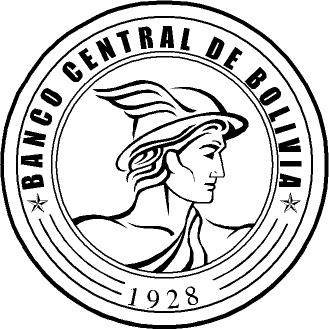 